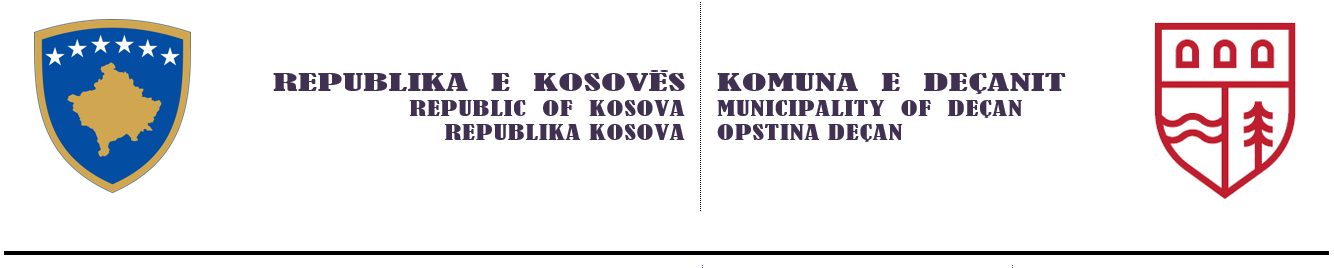 RAPORT FINANCIARJanar – Mars 2024Drejtoria për Buxhet dhe FinancaTABELA 1 : PLANIFIKIMI I BUXHETIT 2024 DHE SHPENZIMIMI SIPAS KATEGORIVE EKONOMIKE PËR PERIUDHEN JANAR – MARS 2024TABELA 2. PLANIFIKIMI I TË HYRAVE VETANAKE (21)  DHE REALIZIMI Janar –Mars 2024TABELA 3 :  RAPORTI I SHPENZIME SIPAS PROGRAMEVE FONDIT BURIMOR DHE KODEVE EKONOMIKE PËR PERIUDHEN JANAR-MARS 2024TABELA 4 :  RAPORTI I SHPENZIME SIPAS PROGRAMEVE,FONDIT BURIMOR DHE KATEGORIVE EKONOMIKE PËR PERIUDHEN JANAR-MARS 2024PERSHKRIMIPLANIFIKIMI për 2024SHPENZIMI Janar-Mars 2024DIFERENCAGRANT QEVERITAR (10)                                12,660,517.00                                                5,243,052.12                                                   (7,417,464.88)PAGAT DHE SHTESAT                                   7,294,440.00                                                2,230,064.48                                                   (5,064,375.52)MALLRA DHE SHERBIME                                   2,330,890.00                                                1,124,903.86                                                   (1,205,986.14)SHPENZIME KOMUNALE                                      250,000.00                                                      77,584.50                                                      (172,415.50)SUBVENCIONE DHE TRANSFERE                                      249,000.00                                                      62,879.00                                                      (186,121.00)INVESTIMET KAPITALE                                   2,536,187.00                                                1,747,620.28                                                      (788,566.72)TE HYRA VETANAKE (21)                                      847,565.00                                                      78,819.48                                                      (768,745.52)MALLRA DHE SHERBIME                                      217,938.00                                                      39,819.48                                                      (178,118.52)SUBVENCIONE DHE TRANSFERE                                         41,000.00                                                                     -                                                           (41,000.00)INVESTIMET KAPITALE                                      588,627.00                                                      39,000.00                                                      (549,627.00)TOTALI : GRANTI (10) + THV (21)                                13,508,082.00                                                5,321,871.60                                                   (8,186,210.40)PERSHKRIMIPLANIFIKIMI për 2024REALIZIMI Janar-Mars 2024DIFERENCATE HYRAT VETANAKE (21)                    847,565.00              186,051.25             (661,513.75)Kodi I programitKodi EkonomikPërshkrimiShuma631Total :  Granti (10) + THV (21)5,321,871.575,321,871.57 10-GRANTI                      5,243,052.12 16015  ZYRA E KRYETARIT267,823.56267,823.5611111  PAGA NETO30,728.2330,728.2311121  TATIMI NË TË ARDHURAT PERSONALE2,344.562,344.5611131  KONTRIBUTI PENSIONAL - PUNËTORI1,955.611,955.6111151  SINDIKATAT64.2664.2611211  PËRVOJA E PUNËS1,568.161,568.1611311  KONTRIBUTI PENSIONAL - PUNËDHËNËSI1,955.611,955.6111431  KUJDESTARIA, PUNA GJATË NATËS & PUNA JASHTË ORARIT TË PUNËS752.57752.5711611  SHTESAT TRANZITORE1,697.541,697.5413142  AKOMODIMI PËR UDHËTIMET ZYRTARE JASHTË VENDIT1,600.001,600.0013143  SHPENZIMET E TJERA PËR UDHËTIMET ZYRTARE JASHTË VENDIT568.00568.0013320  TELEFONIA MOBILE37,287.4037,287.4013440  SHËRBIMET KËSHILLDHËNËSE DHE PROFESIONALE3,281.583,281.5813445  SHËRBIMET E VEÇANTA - KONSULENTË DHE KONTRAKTORË INDIVIDUAL899.40899.4013504  PAJISJET E TJERA TË TEKNOL.INFORMATIVE DHE TË KOMUNIKIMIT34,078.0034,078.0013610  FURNIZIMET PËR ZYRË11,995.0011,995.0013820  AVANCË (PARADHËNIA) PËR UDHËTIME ZYRTARE2,278.902,278.9014310  KOMPENSIMI I PËRFAQËSIMIT BRENDA VENDIT1,073.501,073.5014410  VENDIMET GJYQËSORE85,416.2485,416.2421110  SUBVENCIONET PËR ENTITETET PUBLIKE16,000.0016,000.0021200  SUBVENCIONET PËR ENTITETET JOPUBLIKE16,200.0016,200.0022298   PAGESAT PËR SHËRBIMET E VARRIMIT14,879.0014,879.0022299  QIRAJA PËR RASTET SOCIALE1,200.001,200.0016315    ADMINISTRATA 58,903.9458,903.9411111 PAGA NETO31,215.0231,215.0211121 TATIMI NË TË ARDHURAT PERSONALE1,666.341,666.3411131 KONTRIBUTI PENSIONAL - PUNËTORI1,819.401,819.4011151 SINDIKATAT90.7390.7311211 PËRVOJA E PUNËS1,470.431,470.4311311 KONTRIBUTI PENSIONAL - PUNËDHËNËSI1,819.401,819.4011431 KUJDESTARIA, PUNA GJATË NATËS & PUNA JASHTË ORARIT TË PUNËS126.11126.1113610 FURNIZIMET PËR ZYRË14,324.0014,324.0013620 FURNIZIMI ME USHQIM DHE PIJE (JO DREKA ZYRTARE)1,184.311,184.3114010 MIRËMBAJTJA DHE RIPARIMI I AUTOMJETEVE84.0084.0014230 SHPENZIMET PËR INFORMIM PUBLIK2,792.002,792.0014310 KOMPENSIMI I PËRFAQËSIMIT BRENDA VENDIT2,312.202,312.2016629     INSPEKCIONI12,009.7212,009.7211111 PAGA NETO7,523.957,523.9511121 TATIMI NË TË ARDHURAT PERSONALE585.38585.3811131  KONTRIBUTI PENSIONAL - PUNËTORI307.37307.3711151 SINDIKATAT16.4716.4711211 PËRVOJA E PUNËS367.78367.7811311 KONTRIBUTI PENSIONAL - PUNËDHËNËSI307.37307.3713445 SHËRBIMET E VEÇANTA - KONSULENTË DHE KONTRAKTORË INDIVIDUAL1,901.401,901.4014310 KOMPENSIMI I PËRFAQËSIMIT BRENDA VENDIT1,000.001,000.0016775     PROKURIMI8,413.618,413.6111111 PAGA NETO6,531.876,531.8711121 TATIMI NË TË ARDHURAT PERSONALE492.75492.7511131 KONTRIBUTI PENSIONAL - PUNËTORI398.25398.2511151 SINDIKATAT29.5529.5511211 PËRVOJA E PUNËS512.94512.9411211 KONTRIBUTI PENSIONAL - PUNËDHËNËSI398.25398.2513440 SHËRBIMET KËSHILLDHËNËSE DHE PROFESIONALE50.0050.0016915      ZYRA E KUVENDIT KOMUNAL 62,535.0762,535.0711111  PAGA NETO41,438.6141,438.6111121  TATIMI NË TË ARDHURAT PERSONALE3,469.123,469.1211131  KONTRIBUTI PENSIONAL - PUNËTORI2,769.762,769.7611211  PËRVOJA E PUNËS131.80131.8011211  KONTRIBUTI PENSIONAL - PUNËDHËNËSI2,769.762,769.7611411  SHTESA E VEÇANTË PËR TË ZGJEDHURIT8,131.428,131.4213445  SHËRBIMET E VEÇANTA - KONSULENTË DHE KONTRAKTORË INDIVIDUAL1,858.601,858.6013501  MOBILJET1,744.001,744.0014310  KOMPENSIMI I PËRFAQËSIMIT BRENDA VENDIT222.00222.0017515      BUXHETI 725,639.16725,639.1611111  PAGA NETO19,946.7919,946.7911121  TATIMI NË TË ARDHURAT PERSONALE1,367.941,367.9411131   KONTRIBUTI PENSIONAL - PUNËTORI1,170.501,170.5011151  SINDIKATAT52.8652.8611211  PËRVOJA E PUNËS872.71872.7111311  KONTRIBUTI PENSIONAL - PUNËDHËNËSI1,170.501,170.5013142  AKOMODIMI PËR UDHËTIMET ZYRTARE JASHTË VENDIT1,950.001,950.0013440  SHËRBIMET KËSHILLDHËNËSE DHE PROFESIONALE45,197.6145,197.6113445  SHËRBIMET E VEÇANTA - KONSULENTË DHE KONTRAKTORË INDIVIDUAL12,742.6512,742.6513450  SHËRBIMET E SHTYPJES/PRINTIMIT3,173.593,173.5913460  SHËRBIMET KONTRAKTUESE TË TJERA4,760.004,760.0013509  PAJISJET E TJERA3,672.003,672.0013610  FURNIZIMET PËR ZYRË27,956.2527,956.2513620  FURNIZIMI ME USHQIM DHE PIJE (JO DREKA ZYRTARE)2,940.102,940.1013760  DRUTË DHE PRODHIMET E DRURIT PËR NGROHJE5,636.005,636.0013780  DERIVATET PËR AUTOMJETE, GJENERATORË DHE MAKINERI22,183.5022,183.5014010  MIRËMBAJTJA DHE RIPARIMI I AUTOMJETEVE1,126.201,126.2014050  MIRËMBAJTJA E MOBILJEVE DHE PAJISJEVE4,658.604,658.6014060  MIRËMBAJTJA RUTINORE14,295.4014,295.4014310  KOMPENSIMI I PËRFAQËSIMIT BRENDA VENDIT10,312.1010,312.1014410  VENDIMET GJYQËSORE525,853.86525,853.8621110  SUBVENCIONET PËR ENTITETET PUBLIKE3,600.003,600.0021200  SUBVENCIONET PËR ENTITETET JOPUBLIKE5,600.005,600.0022298  PAGESAT PËR SHËRBIMET E VARRIMIT5,400.005,400.0018015      SHËRBIME PUBLIKE - INFRASTRUKTURA RRUGORE 1,919,742.621,919,742.6211111  PAGA NETO15,341.4015,341.4011121  TATIMI NË TË ARDHURAT PERSONALE1,013.161,013.1611131  KONTRIBUTI PENSIONAL - PUNËTORI900.15900.1511151  SINDIKATAT62.4662.4611211  PËRVOJA E PUNËS685.89685.8911311  KONTRIBUTI PENSIONAL - PUNËDHËNËSI900.15900.1513210  ENERGJIA ELEKTRIKE38,156.8638,156.8613220  SHËRBIMET E UJËSJELLËSIT DHE KANALIZIMIT16,861.3616,861.3613250  TELEFONIA FIKSE179.85179.8513330  SHËRBIMET POSTARE137.10137.1013445  SHËRBIMET E VEÇANTA - KONSULENTË DHE KONTRAKTORË INDIVIDUAL1,349.101,349.1013610  FURNIZIMET PËR ZYRË385.00385.0013640  FURNIZIMET E PASTRIMIT5,057.005,057.0013720  NAFTA PËR NGROHJE QENDRORE12,507.0012,507.0014040  MIRËMBAJTJA E TEKNOLOGJISË INFORMATIVE DHE TË KOMUNIKIMIT12,457.0012,457.0014060  MIRËMBAJTJA RUTINORE15,894.6915,894.6914160  QIRAJA PËR AUTOMJETE3,823.843,823.8414310  KOMPENSIMI I PËRFAQËSIMIT BRENDA VENDIT7,964.007,964.0014410  VENDIMET GJYQËSORE38,446.3338,446.3331123  OBJEKTET KULTURORE32,249.0032,249.0031230  RRUGËT LOKALE100,000.00100,000.0031510  PAJISJET E GJENERIMIT TË ENERGJISË ELEK.DHE NDRIÇIMIT PUBLIK120,000.00120,000.0034000  PAGESAT SIPAS VENDIMEVE GJYQËSORE1,495,371.281,495,371.28 18275        SHËRBIMET E ZJARRFIKSËVE 47,411.6347,411.6311111  PAGA NETO19,920.4519,920.4511121  TATIMI NË TË ARDHURAT PERSONALE2,346.292,346.2911131  KONTRIBUTI PENSIONAL - PUNËTORI2,072.102,072.1011151  SINDIKATAT996.19996.1911211  PËRVOJA E PUNËS2,072.102,072.1011431  KUJDESTARIA, PUNA GJATË NATËS & PUNA JASHTË ORARIT TË PUNËS16,106.6516,106.6513445  SHËRBIMET E VEÇANTA - KONSULENTË DHE KONTRAKTORË INDIVIDUAL2,351.602,351.6013620   FURNIZIMI ME USHQIM DHE PIJE (JO DREKA ZYRTARE)464.90464.9013780   DERIVATET PËR AUTOMJETE, GJENERATORË DHE MAKINERI529.35529.3514010   MIRËMBAJTJA DHE RIPARIMI I AUTOMJETEVE92.0092.0014310   KOMPENSIMI I PËRFAQËSIMIT BRENDA VENDIT460.00460.00 19575        ZYRA LOKALE E KOMUNITETEVE 9,024.069,024.0611111  PAGA NETO6,190.056,190.0511121  TATIMI NË TË ARDHURAT PERSONALE237.51237.5111131   KONTRIBUTI PENSIONAL - PUNËTORI359.04359.0411151  SINDIKATAT32.9132.9111211  PËRVOJA E PUNËS361.11361.1111311  KONTRIBUTI PENSIONAL - PUNËDHËNËSI359.04359.0413140  TRANSPORTI PËR UDHËTIME ZYRTARE JASHTË VENDIT257.00257.0013445  SHËRBIMET E VEÇANTA - KONSULENTË DHE KONTRAKTORË INDIVIDUAL813.00813.0013620  FURNIZIMI ME USHQIM DHE PIJE (JO DREKA ZYRTARE)92.0092.0014010  MIRËMBAJTJA DHE RIPARIMI I AUTOMJETEVE20.0020.0014310  KOMPENSIMI I PËRFAQËSIMIT BRENDA VENDIT302.40302.40 47015        BUJQËSIA 33,202.1133,202.1111111  PAGA NETO24,339.0224,339.0211121  TATIMI NË TË ARDHURAT PERSONALE1,437.441,437.4411131   KONTRIBUTI PENSIONAL - PUNËTORI1,439.581,439.5811151  SINDIKATAT45.3345.3311211  PËRVOJA E PUNËS1,528.761,528.7611311  KONTRIBUTI PENSIONAL - PUNËDHËNËSI1,439.581,439.5813445  SHËRBIMET E VEÇANTA - KONSULENTË DHE KONTRAKTORË INDIVIDUAL362.50362.5014010  MIRËMBAJTJA DHE RIPARIMI I AUTOMJETEVE173.00173.0014310  KOMPENSIMI I PËRFAQËSIMIT BRENDA VENDIT2,436.902,436.9048015    PLANIFIKIMI DHE ZHVILLIMI EKONOMIK13,028.5213,028.5211111  PAGA NETO8,185.328,185.3211121  TATIMI NË TË ARDHURAT PERSONALE589.11589.1111131   KONTRIBUTI PENSIONAL - PUNËTORI482.76482.7611151  SINDIKATAT17.9717.9711211  PËRVOJA E PUNËS380.10380.1011311  KONTRIBUTI PENSIONAL - PUNËDHËNËSI482.76482.7613445 SHËRBIMET E VEÇANTA - KONSULENTË DHE KONTRAKTORË INDIVIDUAL899.40899.4014310 KOMPENSIMI I PËRFAQËSIMIT BRENDA VENDIT1,991.101,991.1065075    SHËRBIMET KADASTRALE16,298.3816,298.3811111  PAGA NETO10,551.5410,551.5411121  TATIMI NË TË ARDHURAT PERSONALE646.11646.1111131   KONTRIBUTI PENSIONAL - PUNËTORI634.59634.5911151  SINDIKATAT40.1740.1711211  PËRVOJA E PUNËS818.88818.8811311  KONTRIBUTI PENSIONAL - PUNËDHËNËSI634.59634.5913440  SHËRBIMET KËSHILLDHËNËSE DHE PROFESIONALE50.0050.0013445  SHËRBIMET E VEÇANTA - KONSULENTË DHE KONTRAKTORË INDIVIDUAL984.90984.9014310  KOMPENSIMI I PËRFAQËSIMIT BRENDA VENDIT1,937.601,937.6066080      PLANIFIKIMI HAPËSINOR DHE RREGULLATIV20,541.9220,541.9211111  PAGA NETO12,874.7112,874.7111121  TATIMI NË TË ARDHURAT PERSONALE1,038.931,038.9311131   KONTRIBUTI PENSIONAL - PUNËTORI790.89790.8911151  SINDIKATAT57.4857.4811211  PËRVOJA E PUNËS1,055.671,055.6711311  KONTRIBUTI PENSIONAL - PUNËDHËNËSI790.89790.8913140 TRANSPORTI PËR UDHËTIME ZYRTARE JASHTË VENDIT660.00660.0013445  SHËRBIMET E VEÇANTA - KONSULENTË DHE KONTRAKTORË INDIVIDUAL2,756.652,756.6514310  KOMPENSIMI I PËRFAQËSIMIT BRENDA VENDIT516.70516.7073024      ADMINISTRATA5,678.085,678.0811111  PAGA NETO3,853.383,853.3811121  TATIMI NË TË ARDHURAT PERSONALE185.46185.4611131   KONTRIBUTI PENSIONAL - PUNËTORI215.73215.7311151  SINDIKATAT7.897.8911211  PËRVOJA E PUNËS52.2052.2011311  KONTRIBUTI PENSIONAL - PUNËDHËNËSI215.73215.7313460  SHËRBIMET KONTRAKTUESE TË TJERA900.00900.0013780  DERIVATET PËR AUTOMJETE, GJENERATORË DHE MAKINERI135.49135.4914310  KOMPENSIMI I PËRFAQËSIMIT BRENDA VENDIT112.20112.2073900      SHËRBIMET E KUJDESIT PRIMAR SHËNDETËSOR 383,511.10383,511.1011111  PAGA NETO210,575.08210,575.0811121  TATIMI NË TË ARDHURAT PERSONALE18,976.4118,976.4111131   KONTRIBUTI PENSIONAL - PUNËTORI14,279.4514,279.4511151  SINDIKATAT52.7652.7611152  ODAT PROFESIONALE2,696.242,696.2411211  PËRVOJA E PUNËS12,968.0312,968.0311211  KONTRIBUTI PENSIONAL - PUNËDHËNËSI14,279.4514,279.4511431  KUJDESTARIA, PUNA GJATË NATËS & PUNA JASHTË ORARIT TË PUNËS24,859.6424,859.6411611 SHTESAT TRANZITORE1,181.961,181.9611900 VENDIMET GJYQËSORE9,199.229,199.2213210 ENERGJIA ELEKTRIKE6,521.556,521.5513230 MBETURINAT1,089.001,089.0013250 TELEFONIA FIKSE311.05311.0513310 NTERNETI45.0045.0013320 TELEFONIA MOBILE2,960.142,960.1413460 SHËRBIMET KONTRAKTUESE TË TJERA6,076.086,076.0813620 FURNIZIMI ME USHQIM DHE PIJE (JO DREKA ZYRTARE)5,081.795,081.7913630 FURNIZIMET MJEKËSORE9,316.149,316.1413640 FURNIZIMET E PASTRIMIT4,050.654,050.6513720 NAFTA PËR NGROHJE QENDRORE6,042.006,042.0013780 DERIVATET PËR AUTOMJETE, GJENERATORË DHE MAKINERI7,306.947,306.9413810 AVANCË (PARADHËNIA) PËR PARA TË IMËTA500.00500.0013820 AVANCË (PARADHËNIA) PËR UDHËTIME ZYRTARE1,846.021,846.0214010 MIRËMBAJTJA DHE RIPARIMI I AUTOMJETEVE2,524.002,524.0014024 MIRËMBAJTJA E NDËRTESAVE SHËNDETËSORE772.50772.5014410 VENDIMET GJYQËSORE20,000.0020,000.0075571      SHËRBIMET SOCIALE21,520.5921,520.5911111  PAGA NETO15,293.5515,293.5511121  TATIMI NË TË ARDHURAT PERSONALE1,067.921,067.9211131   KONTRIBUTI PENSIONAL - PUNËTORI971.19971.1911151  SINDIKATAT86.9886.9811211  PËRVOJA E PUNËS1,488.581,488.5811311  KONTRIBUTI PENSIONAL - PUNËDHËNËSI971.19971.1911411  SHTESA E VEÇANTË PËR TË ZGJEDHURIT46.3346.3311431  KUJDESTARIA, PUNA GJATË NATËS & PUNA JASHTË ORARIT TË PUNËS469.19469.1913210  ENERGJIA ELEKTRIKE327.27327.2713230  MBETURINAT87.0987.0913250 TELEFONIA FIKSE41.9741.9713620 FURNIZIMI ME USHQIM DHE PIJE (JO DREKA ZYRTARE)419.28419.2813780 DERIVATET PËR AUTOMJETE, GJENERATORË DHE MAKINERI250.05250.0575572    SHËRBIMET REZIDENCIALE 34,791.4034,791.4011111  PAGA NETO12,934.0712,934.0711121  TATIMI NË TË ARDHURAT PERSONALE1,180.511,180.5111131   KONTRIBUTI PENSIONAL - PUNËTORI931.61931.6111151  SINDIKATAT78.4778.4711152  ODAT PROFESIONALE11.5411.5411211  PËRVOJA E PUNËS394.04394.0411211  KONTRIBUTI PENSIONAL - PUNËDHËNËSI931.61931.6111411  SHTESA E VEÇANTË PËR TË ZGJEDHURIT941.47941.4711431  KUJDESTARIA, PUNA GJATË NATËS & PUNA JASHTË ORARIT TË PUNËS2,159.742,159.7413230  MBETURINAT174.24174.2413250 TELEFONIA FIKSE89.9489.9413320 TELEFONIA MOBILE300.18300.1813460 SHËRBIMET KONTRAKTUESE TË TJERA1,217.501,217.5013620 FURNIZIMI ME USHQIM DHE PIJE (JO DREKA ZYRTARE)965.09965.0913640 FURNIZIMET E PASTRIMIT1,997.801,997.8013780 DERIVATET PËR AUTOMJETE, GJENERATORË DHE MAKINERI183.59183.5913810 AVANCË (PARADHËNIA) PËR PARA TË IMËTA300.00300.0014410 VENDIMET GJYQËSORE10,000.0010,000.0085015     SHËRBIMET KULTURORE 37,902.7237,902.7211111  PAGA NETO26,282.1526,282.1511121  TATIMI NË TË ARDHURAT PERSONALE1,450.601,450.6011131   KONTRIBUTI PENSIONAL - PUNËTORI1,544.971,544.9711151  SINDIKATAT121.98121.9811211  PËRVOJA E PUNËS1,499.601,499.6011311  KONTRIBUTI PENSIONAL - PUNËDHËNËSI1,544.971,544.9713440  SHËRBIMET KËSHILLDHËNËSE DHE PROFESIONALE1,250.001,250.0013445  SHËRBIMET E VEÇANTA - KONSULENTË DHE KONTRAKTORË INDIVIDUAL1,175.301,175.3013640  FURNIZIMET E PASTRIMIT2,872.652,872.6514310  KOMPENSIMI I PËRFAQËSIMIT BRENDA VENDIT160.50160.5092075        ADMINISTRATA 25,900.6225,900.6211111  PAGA NETO10,399.9810,399.9811121  TATIMI NË TË ARDHURAT PERSONALE1,128.831,128.8311131   KONTRIBUTI PENSIONAL - PUNËTORI900.33900.3311151  SINDIKATAT63.0463.0411211  PËRVOJA E PUNËS518.46518.4611311  KONTRIBUTI PENSIONAL - PUNËDHËNËSI900.33900.3311431  KUJDESTARIA, PUNA GJATË NATËS & PUNA JASHTË ORARIT TË PUNËS4,995.734,995.7313410  SHËRBIMET E ARSIMIT DHE TRAJNIMIT4,000.004,000.0013780  DERIVATET PËR AUTOMJETE, GJENERATORË DHE MAKINERI1,447.821,447.8214310  KOMPENSIMI I PËRFAQËSIMIT BRENDA VENDIT1,546.101,546.1093420     ARSIMI FILLOR416,527.87416,527.8711900  VENDIMET GJYQËSORE416,527.87416,527.8793421       F.ARDHMERIJA32,169.2232,169.2211111 PAGA NETO24,532.3224,532.3211121 TATIMI NË TË ARDHURAT PERSONALE1,766.091,766.0911131 KONTRIBUTI PENSIONAL - PUNËTORI1,481.841,481.8411151 SINDIKATAT92.7492.7411211 PËRVOJA E PUNËS948.34948.3411311 KONTRIBUTI PENSIONAL - PUNËDHËNËSI1,481.841,481.8411431 KUJDESTARIA, PUNA GJATË NATËS & PUNA JASHTË ORARIT TË PUNËS815.42815.4213210 ENERGJIA ELEKTRIKE80.8680.8613220 SHËRBIMET E UJËSJELLËSIT DHE KANALIZIMIT37.2537.2513230 MBETURINAT14.5214.5213310  INTERNETI75.0075.0014023  MIRËMBAJTJA E NDËRTESAVE ARSIMORE843.00843.0093422       SHKOLLA FILLORE - AVNI RRUSTEMI39,437.6939,437.6911111 PAGA NETO30,819.3730,819.3711121 TATIMI NË TË ARDHURAT PERSONALE2,069.032,069.0311131 KONTRIBUTI PENSIONAL - PUNËTORI1,802.441,802.4411151 SINDIKATAT97.8497.8411211 PËRVOJA E PUNËS1,259.021,259.0211311 KONTRIBUTI PENSIONAL - PUNËDHËNËSI1,802.441,802.4413210 ENERGJIA ELEKTRIKE33.9533.9514050 MIRËMBAJTJA E MOBILJEVE DHE PAJISJEVE1,553.601,553.6093423        SHKOLLA FILLORE - BAJRAM CURRI63,110.7163,110.7111111 PAGA NETO49,367.1249,367.1211121 TATIMI NË TË ARDHURAT PERSONALE3,565.633,565.6311131 KONTRIBUTI PENSIONAL - PUNËTORI2,981.512,981.5111151 SINDIKATAT265.34265.3411211 PËRVOJA E PUNËS3,448.403,448.4011311 KONTRIBUTI PENSIONAL - PUNËDHËNËSI2,981.512,981.5113210 ENERGJIA ELEKTRIKE249.73249.7313220 SHËRBIMET E UJËSJELLËSIT DHE KANALIZIMIT98.4098.4013230 MBETURINAT87.1287.1213250TELEFONIA FIKSE65.9565.9593424        SHKOLLA FILLORE - DRITA34,969.3434,969.3411111 PAGA NETO27,761.0727,761.0711121 TATIMI NË TË ARDHURAT PERSONALE1,875.011,875.0111131 KONTRIBUTI PENSIONAL - PUNËTORI1,644.341,644.3411151 SINDIKATAT113.34113.3411211 PËRVOJA E PUNËS1,380.891,380.8911311 KONTRIBUTI PENSIONAL - PUNËDHËNËSI1,644.341,644.3411431 KUJDESTARIA, PUNA GJATË NATËS & PUNA JASHTË ORARIT TË PUNËS112.10112.1013210 ENERGJIA ELEKTRIKE141.96141.9613220 SHËRBIMET E UJËSJELLËSIT DHE KANALIZIMIT24.0524.0513230 MBETURINAT116.12116.1213250 TELEFONIA FIKSE69.9569.9513610 FURNIZIMET PËR ZYRË68.0068.0013780 DERIVATET PËR AUTOMJETE, GJENERATORË DHE MAKINERI18.1718.1793425       SHKOLLA FILLORE - ESAD MEKULI 31,033.0931,033.0911111 PAGA NETO24,447.6624,447.6611121 TATIMI NË TË ARDHURAT PERSONALE1,735.461,735.4611131 KONTRIBUTI PENSIONAL - PUNËTORI1,467.651,467.6511151 SINDIKATAT96.6496.6411211 PËRVOJA E PUNËS1,224.761,224.7611311 KONTRIBUTI PENSIONAL - PUNËDHËNËSI1,467.651,467.6511431 KUJDESTARIA, PUNA GJATË NATËS & PUNA JASHTË ORARIT TË PUNËS381.14381.1413210 ENERGJIA ELEKTRIKE29.6829.6813220 SHËRBIMET E UJËSJELLËSIT DHE KANALIZIMIT32.4532.4513310  INTERNETI150.00150.0093426        SHKOLLA FILLORE - FAIK KONICA35,562.5635,562.5611111 PAGA NETO29,231.1129,231.1111121 TATIMI NË TË ARDHURAT PERSONALE1,570.291,570.2911131 KONTRIBUTI PENSIONAL - PUNËTORI1,692.311,692.3111151 SINDIKATAT84.1584.1511211 PËRVOJA E PUNËS1,266.751,266.7511311 KONTRIBUTI PENSIONAL - PUNËDHËNËSI1,692.311,692.3113210 ENERGJIA ELEKTRIKE15.9615.9613220 SHËRBIMET E UJËSJELLËSIT DHE KANALIZIMIT9.689.6893428         SHKOLLA FILLORE - ISA BOLETINI88,908.4688,908.4611111 PAGA NETO69,485.7369,485.7311121 TATIMI NË TË ARDHURAT PERSONALE4,690.114,690.1111131 KONTRIBUTI PENSIONAL - PUNËTORI4,094.994,094.9911151 SINDIKATAT259.82259.8211211 PËRVOJA E PUNËS3,367.353,367.3511311 KONTRIBUTI PENSIONAL - PUNËDHËNËSI4,094.994,094.9913210 ENERGJIA ELEKTRIKE213.57213.5713220 SHËRBIMET E UJËSJELLËSIT DHE KANALIZIMIT117.42117.4213230 MBETURINAT130.68130.6813509 PAJISJET E TJERA1,338.001,338.0014050 MIRËMBAJTJA E MOBILJEVE DHE PAJISJEVE1,115.801,115.8093429        SHKOLLA FILLORE - JUSUF GERVALLA 69,413.7569,413.7511111 PAGA NETO54,676.1154,676.1111121 TATIMI NË TË ARDHURAT PERSONALE3,773.073,773.0711131 KONTRIBUTI PENSIONAL - PUNËTORI3,282.033,282.0311151 SINDIKATAT265.60265.6011211 PËRVOJA E PUNËS2,787.382,787.3811311 KONTRIBUTI PENSIONAL - PUNËDHËNËSI3,282.033,282.0311431 KUJDESTARIA, PUNA GJATË NATËS & PUNA JASHTË ORARIT TË PUNËS856.42856.4213210 ENERGJIA ELEKTRIKE115.24115.2413220 SHËRBIMET E UJËSJELLËSIT DHE KANALIZIMIT120.84120.8413610 FURNIZIMET PËR ZYRË192.50192.5013780 DERIVATET PËR AUTOMJETE, GJENERATORË DHE MAKINERI62.5362.5393430        SHKOLLA FILLORE - LAN SELIMI55,180.7355,180.7311111 PAGA NETO40,017.3440,017.3411121 TATIMI NË TË ARDHURAT PERSONALE2,700.682,700.6811131 KONTRIBUTI PENSIONAL - PUNËTORI2,341.652,341.6511151 SINDIKATAT144.56144.5611211 PËRVOJA E PUNËS2,253.932,253.9311311 KONTRIBUTI PENSIONAL - PUNËDHËNËSI2,341.652,341.6513210 ENERGJIA ELEKTRIKE173.68173.6813220 SHËRBIMET E UJËSJELLËSIT DHE KANALIZIMIT148.09148.0913230 MBETURINAT14.5214.5213240 NGROHJA QENDRORE16.6316.6313509 PAJISJET E TJERA5,028.005,028.0093431        SHKOLLA FILLORE - LIDHJA E PRIZRENIT150,064.09150,064.0911111 PAGA NETO114,749.91114,749.9111121 TATIMI NË TË ARDHURAT PERSONALE7,659.577,659.5711131 KONTRIBUTI PENSIONAL - PUNËTORI6,784.116,784.1111151 SINDIKATAT326.41326.4111211 PËRVOJA E PUNËS6,157.076,157.0711311 KONTRIBUTI PENSIONAL - PUNËDHËNËSI6,784.116,784.1113210 ENERGJIA ELEKTRIKE6,029.026,029.0213220 SHËRBIMET E UJËSJELLËSIT DHE KANALIZIMIT578.95578.9513230 MBETURINAT203.28203.2813250 TELEFONIA FIKSE99.4199.4113640 FURNIZIMET E PASTRIMIT643.91643.9113780 DERIVATET PËR AUTOMJETE, GJENERATORË DHE MAKINERI48.3448.3493433        SHKOLLA FILLORE - SYLE ALAJ47,817.1947,817.1911111 PAGA NETO38,460.5038,460.5011121 TATIMI NË TË ARDHURAT PERSONALE2,555.142,555.1411131 KONTRIBUTI PENSIONAL - PUNËTORI2,268.912,268.9111151 SINDIKATAT153.60153.6011211 PËRVOJA E PUNËS1,938.381,938.3811311 KONTRIBUTI PENSIONAL - PUNËDHËNËSI2,268.912,268.9113210 ENERGJIA ELEKTRIKE134.07134.0713220 SHËRBIMET E UJËSJELLËSIT DHE KANALIZIMIT8.648.6413230 MBETURINAT29.0429.0493434        SHKOLLA FILLORE - SYLEJMAN VOKSHI35,025.0235,025.0211111 PAGA NETO27,373.1527,373.1511121 TATIMI NË TË ARDHURAT PERSONALE1,972.401,972.4011131 KONTRIBUTI PENSIONAL - PUNËTORI1,660.381,660.3811151 SINDIKATAT107.55107.5511211 PËRVOJA E PUNËS2,092.702,092.7011311 KONTRIBUTI PENSIONAL - PUNËDHËNËSI1,660.381,660.3813210 ENERGJIA ELEKTRIKE74.9574.9513230 MBETURINAT43.5643.5613250TELEFONIA FIKSE39.9539.9593435        SHKOLLA FILLORE - DËSHMORËT E KOMBIT38,905.6638,905.6611111 PAGA NETO31,048.8931,048.8911121 TATIMI NË TË ARDHURAT PERSONALE2,177.582,177.5811131 KONTRIBUTI PENSIONAL - PUNËTORI1,842.781,842.7811151 SINDIKATAT121.41121.4111211 PËRVOJA E PUNËS1,663.951,663.9511311 KONTRIBUTI PENSIONAL - PUNËDHËNËSI1,842.781,842.7813210  ENERGJIA ELEKTRIKE113.46113.4613220 SHËRBIMET E UJËSJELLËSIT DHE KANALIZIMIT23.2723.2713230 MBETURINAT43.5643.5613250 TELEFONIA FIKSE27.9827.9893436        SHKOLLA FILLORE - DESHMORET E VOKSHIT33,776.7233,776.7211111 PAGA NETO27,288.0627,288.0611121 TATIMI NË TË ARDHURAT PERSONALE1,851.001,851.0011131 KONTRIBUTI PENSIONAL - PUNËTORI1,599.001,599.0011151 SINDIKATAT94.9294.9211211 PËRVOJA E PUNËS1,146.841,146.8411311 KONTRIBUTI PENSIONAL - PUNËDHËNËSI1,599.001,599.0013210 ENERGJIA ELEKTRIKE49.8249.8213230 MBETURINAT58.0858.0813310 INTERNETI90.0090.0093437       SHKOLLA FILLORE - HERONJET E DUKAGJINIT38,566.4738,566.4711111 PAGA NETO30,838.1230,838.1211121 TATIMI NË TË ARDHURAT PERSONALE1,967.331,967.3311131 KONTRIBUTI PENSIONAL - PUNËTORI1,828.981,828.9811151 SINDIKATAT121.55121.5511211 PËRVOJA E PUNËS1,823.161,823.1611311 KONTRIBUTI PENSIONAL - PUNËDHËNËSI1,828.981,828.9813210 ENERGJIA ELEKTRIKE3.703.7013220 SHËRBIMET E UJËSJELLËSIT DHE KANALIZIMIT25.2525.2513310 INTERNETI75.0075.0013610  FURNIZIMET PËR ZYRË54.4054.4093438      SHKOLLA FILLORE - DËSHMORËT E BABALLOQIT31,209.5431,209.5411111 PAGA NETO24,263.5524,263.5511121 TATIMI NË TË ARDHURAT PERSONALE1,773.821,773.8211131 KONTRIBUTI PENSIONAL - PUNËTORI1,469.291,469.2911151 SINDIKATAT87.4987.4911211 PËRVOJA E PUNËS1,253.991,253.9911311 KONTRIBUTI PENSIONAL - PUNËDHËNËSI1,469.291,469.2911431 KUJDESTARIA, PUNA GJATË NATËS & PUNA JASHTË ORARIT TË PUNËS536.31536.3113210 ENERGJIA ELEKTRIKE66.5766.5713220 SHËRBIMET E UJËSJELLËSIT DHE KANALIZIMIT37.2537.2513250 TELEFONIA FIKSE31.9831.9813640 FURNIZIMET E PASTRIMIT220.00220.0093439      SHKOLLA FILLORE - KUVENDI VERRAVE TE LLUKES31,906.5931,906.5911111 PAGA NETO24,956.3624,956.3611121 TATIMI NË TË ARDHURAT PERSONALE1,727.531,727.5311131 KONTRIBUTI PENSIONAL - PUNËTORI1,469.151,469.1511151 SINDIKATAT94.7594.7511211 PËRVOJA E PUNËS1,135.551,135.5511311 KONTRIBUTI PENSIONAL - PUNËDHËNËSI1,469.151,469.1513210 ENERGJIA ELEKTRIKE26.9026.9013220 SHËRBIMET E UJËSJELLËSIT DHE KANALIZIMIT29.6529.6513230 MBETURINAT43.5543.5513640 FURNIZIMET E PASTRIMIT594.00594.0014050 MIRËMBAJTJA E MOBILJEVE DHE PAJISJEVE360.00360.0093572      SHKOLLA FILLORE - REXHEP KADRIJAJ42,064.4542,064.4511111 PAGA NETO32,501.0032,501.0011121 TATIMI NË TË ARDHURAT PERSONALE2,337.882,337.8811131 KONTRIBUTI PENSIONAL - PUNËTORI1,965.631,965.6311151 SINDIKATAT121.59121.5911211 PËRVOJA E PUNËS2,137.112,137.1111311 KONTRIBUTI PENSIONAL - PUNËDHËNËSI1,965.631,965.6311431 KUJDESTARIA, PUNA GJATË NATËS & PUNA JASHTË ORARIT TË PUNËS248.37248.3713210 ENERGJIA ELEKTRIKE62.0262.0213220 SHËRBIMET E UJËSJELLËSIT DHE KANALIZIMIT17.4317.4313230 MBETURINAT58.0858.0813250 TELEFONIA FIKSE89.7189.7114050 MIRËMBAJTJA E MOBILJEVE DHE PAJISJEVE560.00560.0094621     SHKOLLA E MESME - TAFIL KASUMAJ 98,029.8098,029.8011111 PAGA NETO72,731.3772,731.3711121 TATIMI NË TË ARDHURAT PERSONALE5,323.165,323.1611131 KONTRIBUTI PENSIONAL - PUNËTORI4,433.894,433.8911151 SINDIKATAT106.35106.3511211 PËRVOJA E PUNËS5,102.255,102.2511311 KONTRIBUTI PENSIONAL - PUNËDHËNËSI4,433.894,433.8911431 KUJDESTARIA, PUNA GJATË NATËS & PUNA JASHTË ORARIT TË PUNËS979.40979.4013210 ENERGJIA ELEKTRIKE210.17210.1713220 SHËRBIMET E UJËSJELLËSIT DHE KANALIZIMIT6.486.4813230 MBETURINAT643.56643.5613250 TELEFONIA FIKSE516.41516.4113310 INTERNETI165.00165.0013640 FURNIZIMET E PASTRIMIT70.0070.0013780 DERIVATET PËR AUTOMJETE, GJENERATORË DHE MAKINERI73.7773.7714010 MIRËMBAJTJA DHE RIPARIMI I AUTOMJETEVE910.00910.0014050 MIRËMBAJTJA E MOBILJEVE DHE PAJISJEVE2,274.302,274.3014310 KOMPENSIMI I PËRFAQËSIMIT BRENDA VENDIT49.8049.8094623        GJIMNAZI - VELLEZERIT FRASHERI 125,494.36125,494.3611111 PAGA NETO94,768.8394,768.8311121 TATIMI NË TË ARDHURAT PERSONALE6,562.566,562.5611131 KONTRIBUTI PENSIONAL - PUNËTORI5,663.835,663.8311151 SINDIKATAT247.44247.4411211 PËRVOJA E PUNËS5,569.975,569.9711311 KONTRIBUTI PENSIONAL - PUNËDHËNËSI5,663.835,663.8311431 KUJDESTARIA, PUNA GJATË NATËS & PUNA JASHTË ORARIT TË PUNËS922.15922.1513210 ENERGJIA ELEKTRIKE709.79709.7913220 SHËRBIMET E UJËSJELLËSIT DHE KANALIZIMIT448.96448.9613230  MBETURINAT783.94783.9413250 TELEFONIA FIKSE217.58217.5813720 NAFTA PËR NGROHJE QENDRORE3,808.003,808.0013780 DERIVATET PËR AUTOMJETE, GJENERATORË DHE MAKINERI127.48127.48      21  -  TE HYRAT VETANAKE78,819.4578,819.4516015       ZYRA E KRYETARIT 19,736.6019,736.6013610  FURNIZIMET PËR ZYRË7,623.507,623.5014060  MIRËMBAJTJA RUTINORE12,113.1012,113.1017515        17515  -  BUXHETI20,082.8520,082.8513142 AKOMODIMI PËR UDHËTIMET ZYRTARE JASHTË VENDIT2,874.002,874.0013143 SHPENZIMET E TJERA PËR UDHËTIMET ZYRTARE JASHTË VENDIT4,266.004,266.0013440 SHËRBIMET KËSHILLDHËNËSE DHE PROFESIONALE1,280.001,280.0013470 SHËRBIMET TEKNIKE171.10171.1013610  FURNIZIMET PËR ZYRË6,690.006,690.0013640 FURNIZIMET E PASTRIMIT4,281.254,281.2514010 MIRËMBAJTJA DHE RIPARIMI I AUTOMJETEVE520.50520.5018015    SHËRBIME PUBLIKE - INFRASTRUKTURA RRUGORE39,000.0039,000.0034000  PAGESAT SIPAS VENDIMEVE GJYQËSORE39,000.0039,000.00Total :  Granti (10) + THV (21)5,321,871.575,321,871.57631631   TOTAL: GRANTI (10) + THV(21)   TOTAL: GRANTI (10) + THV(21)   TOTAL: GRANTI (10) + THV(21)   TOTAL: GRANTI (10) + THV(21)   TOTAL: GRANTI (10) + THV(21)   TOTAL: GRANTI (10) + THV(21)   TOTAL: GRANTI (10) + THV(21)   TOTAL: GRANTI (10) + THV(21)   TOTAL: GRANTI (10) + THV(21)   TOTAL: GRANTI (10) + THV(21)5,321,871.575,321,871.57      10  -  GRANTI      10  -  GRANTI      10  -  GRANTI      10  -  GRANTI      10  -  GRANTI      10  -  GRANTI      10  -  GRANTI      10  -  GRANTI      10  -  GRANTI      10  -  GRANTI5,243,052.125,243,052.121601516015         ZYRA E KRYETARIT          ZYRA E KRYETARIT          ZYRA E KRYETARIT          ZYRA E KRYETARIT          ZYRA E KRYETARIT          ZYRA E KRYETARIT          ZYRA E KRYETARIT          ZYRA E KRYETARIT          ZYRA E KRYETARIT          ZYRA E KRYETARIT 267,823.56267,823.56          11  -  PAGA DHE SHTESA          11  -  PAGA DHE SHTESA          11  -  PAGA DHE SHTESA          11  -  PAGA DHE SHTESA          11  -  PAGA DHE SHTESA          11  -  PAGA DHE SHTESA          11  -  PAGA DHE SHTESA          11  -  PAGA DHE SHTESA          11  -  PAGA DHE SHTESA          11  -  PAGA DHE SHTESA41,066.5441,066.54          13  -  MALLRA DHE SHËRBIME          13  -  MALLRA DHE SHËRBIME          13  -  MALLRA DHE SHËRBIME          13  -  MALLRA DHE SHËRBIME          13  -  MALLRA DHE SHËRBIME          13  -  MALLRA DHE SHËRBIME          13  -  MALLRA DHE SHËRBIME          13  -  MALLRA DHE SHËRBIME          13  -  MALLRA DHE SHËRBIME          13  -  MALLRA DHE SHËRBIME178,478.02178,478.02          20  -  SUBVENCIONE DHE TRANSFERE          20  -  SUBVENCIONE DHE TRANSFERE          20  -  SUBVENCIONE DHE TRANSFERE          20  -  SUBVENCIONE DHE TRANSFERE          20  -  SUBVENCIONE DHE TRANSFERE          20  -  SUBVENCIONE DHE TRANSFERE          20  -  SUBVENCIONE DHE TRANSFERE          20  -  SUBVENCIONE DHE TRANSFERE          20  -  SUBVENCIONE DHE TRANSFERE          20  -  SUBVENCIONE DHE TRANSFERE48,279.0048,279.001631516315       ADMINISTRATA       ADMINISTRATA       ADMINISTRATA       ADMINISTRATA       ADMINISTRATA       ADMINISTRATA       ADMINISTRATA       ADMINISTRATA       ADMINISTRATA       ADMINISTRATA58,903.9458,903.94          11  -  PAGA DHE SHTESA          11  -  PAGA DHE SHTESA          11  -  PAGA DHE SHTESA          11  -  PAGA DHE SHTESA          11  -  PAGA DHE SHTESA          11  -  PAGA DHE SHTESA          11  -  PAGA DHE SHTESA          11  -  PAGA DHE SHTESA          11  -  PAGA DHE SHTESA          11  -  PAGA DHE SHTESA38,207.4338,207.43          13  -  MALLRA DHE SHËRBIME          13  -  MALLRA DHE SHËRBIME          13  -  MALLRA DHE SHËRBIME          13  -  MALLRA DHE SHËRBIME          13  -  MALLRA DHE SHËRBIME          13  -  MALLRA DHE SHËRBIME          13  -  MALLRA DHE SHËRBIME          13  -  MALLRA DHE SHËRBIME          13  -  MALLRA DHE SHËRBIME          13  -  MALLRA DHE SHËRBIME20,696.5120,696.511622916229       INSPEKCIONI       INSPEKCIONI       INSPEKCIONI       INSPEKCIONI       INSPEKCIONI       INSPEKCIONI       INSPEKCIONI       INSPEKCIONI       INSPEKCIONI       INSPEKCIONI12,009.7212,009.72          11  -  PAGA DHE SHTESA          11  -  PAGA DHE SHTESA          11  -  PAGA DHE SHTESA          11  -  PAGA DHE SHTESA          11  -  PAGA DHE SHTESA          11  -  PAGA DHE SHTESA          11  -  PAGA DHE SHTESA          11  -  PAGA DHE SHTESA          11  -  PAGA DHE SHTESA          11  -  PAGA DHE SHTESA9,108.329,108.32          13  -  MALLRA DHE SHËRBIME          13  -  MALLRA DHE SHËRBIME          13  -  MALLRA DHE SHËRBIME          13  -  MALLRA DHE SHËRBIME          13  -  MALLRA DHE SHËRBIME          13  -  MALLRA DHE SHËRBIME          13  -  MALLRA DHE SHËRBIME          13  -  MALLRA DHE SHËRBIME          13  -  MALLRA DHE SHËRBIME          13  -  MALLRA DHE SHËRBIME2,901.402,901.401677516775         PROKURIMI         PROKURIMI         PROKURIMI         PROKURIMI         PROKURIMI         PROKURIMI         PROKURIMI         PROKURIMI         PROKURIMI         PROKURIMI8,413.618,413.61          11  -  PAGA DHE SHTESA          11  -  PAGA DHE SHTESA          11  -  PAGA DHE SHTESA          11  -  PAGA DHE SHTESA          11  -  PAGA DHE SHTESA          11  -  PAGA DHE SHTESA          11  -  PAGA DHE SHTESA          11  -  PAGA DHE SHTESA          11  -  PAGA DHE SHTESA          11  -  PAGA DHE SHTESA8,363.618,363.61          13  -  MALLRA DHE SHËRBIME          13  -  MALLRA DHE SHËRBIME          13  -  MALLRA DHE SHËRBIME          13  -  MALLRA DHE SHËRBIME          13  -  MALLRA DHE SHËRBIME          13  -  MALLRA DHE SHËRBIME          13  -  MALLRA DHE SHËRBIME          13  -  MALLRA DHE SHËRBIME          13  -  MALLRA DHE SHËRBIME          13  -  MALLRA DHE SHËRBIME50.0050.001691516915        ZYRA E KUVENDIT KOMUNAL         ZYRA E KUVENDIT KOMUNAL         ZYRA E KUVENDIT KOMUNAL         ZYRA E KUVENDIT KOMUNAL         ZYRA E KUVENDIT KOMUNAL         ZYRA E KUVENDIT KOMUNAL         ZYRA E KUVENDIT KOMUNAL         ZYRA E KUVENDIT KOMUNAL         ZYRA E KUVENDIT KOMUNAL         ZYRA E KUVENDIT KOMUNAL 62,535.0762,535.07          11  -  PAGA DHE SHTESA          11  -  PAGA DHE SHTESA          11  -  PAGA DHE SHTESA          11  -  PAGA DHE SHTESA          11  -  PAGA DHE SHTESA          11  -  PAGA DHE SHTESA          11  -  PAGA DHE SHTESA          11  -  PAGA DHE SHTESA          11  -  PAGA DHE SHTESA          11  -  PAGA DHE SHTESA58,710.4758,710.47          13  -  MALLRA DHE SHËRBIME          13  -  MALLRA DHE SHËRBIME          13  -  MALLRA DHE SHËRBIME          13  -  MALLRA DHE SHËRBIME          13  -  MALLRA DHE SHËRBIME          13  -  MALLRA DHE SHËRBIME          13  -  MALLRA DHE SHËRBIME          13  -  MALLRA DHE SHËRBIME          13  -  MALLRA DHE SHËRBIME          13  -  MALLRA DHE SHËRBIME3,824.603,824.601751517515         BUXHETI          BUXHETI          BUXHETI          BUXHETI          BUXHETI          BUXHETI          BUXHETI          BUXHETI          BUXHETI          BUXHETI 725,639.16725,639.16          11  -  PAGA DHE SHTESA          11  -  PAGA DHE SHTESA          11  -  PAGA DHE SHTESA          11  -  PAGA DHE SHTESA          11  -  PAGA DHE SHTESA          11  -  PAGA DHE SHTESA          11  -  PAGA DHE SHTESA          11  -  PAGA DHE SHTESA          11  -  PAGA DHE SHTESA          11  -  PAGA DHE SHTESA24,581.3024,581.30          13  -  MALLRA DHE SHËRBIME          13  -  MALLRA DHE SHËRBIME          13  -  MALLRA DHE SHËRBIME          13  -  MALLRA DHE SHËRBIME          13  -  MALLRA DHE SHËRBIME          13  -  MALLRA DHE SHËRBIME          13  -  MALLRA DHE SHËRBIME          13  -  MALLRA DHE SHËRBIME          13  -  MALLRA DHE SHËRBIME          13  -  MALLRA DHE SHËRBIME686,457.86686,457.86          20  -  SUBVENCIONE DHE TRANSFERE          20  -  SUBVENCIONE DHE TRANSFERE          20  -  SUBVENCIONE DHE TRANSFERE          20  -  SUBVENCIONE DHE TRANSFERE          20  -  SUBVENCIONE DHE TRANSFERE          20  -  SUBVENCIONE DHE TRANSFERE          20  -  SUBVENCIONE DHE TRANSFERE          20  -  SUBVENCIONE DHE TRANSFERE          20  -  SUBVENCIONE DHE TRANSFERE          20  -  SUBVENCIONE DHE TRANSFERE14,600.0014,600.001801518015         SHËRBIME PUBLIKE - INFRASTRUKTURA RRUGORE         SHËRBIME PUBLIKE - INFRASTRUKTURA RRUGORE         SHËRBIME PUBLIKE - INFRASTRUKTURA RRUGORE         SHËRBIME PUBLIKE - INFRASTRUKTURA RRUGORE         SHËRBIME PUBLIKE - INFRASTRUKTURA RRUGORE         SHËRBIME PUBLIKE - INFRASTRUKTURA RRUGORE         SHËRBIME PUBLIKE - INFRASTRUKTURA RRUGORE         SHËRBIME PUBLIKE - INFRASTRUKTURA RRUGORE         SHËRBIME PUBLIKE - INFRASTRUKTURA RRUGORE         SHËRBIME PUBLIKE - INFRASTRUKTURA RRUGORE1,919,742.621,919,742.62          11  -  PAGA DHE SHTESA          11  -  PAGA DHE SHTESA          11  -  PAGA DHE SHTESA          11  -  PAGA DHE SHTESA          11  -  PAGA DHE SHTESA          11  -  PAGA DHE SHTESA          11  -  PAGA DHE SHTESA          11  -  PAGA DHE SHTESA          11  -  PAGA DHE SHTESA          11  -  PAGA DHE SHTESA18,903.2118,903.21          13  -  MALLRA DHE SHËRBIME          13  -  MALLRA DHE SHËRBIME          13  -  MALLRA DHE SHËRBIME          13  -  MALLRA DHE SHËRBIME          13  -  MALLRA DHE SHËRBIME          13  -  MALLRA DHE SHËRBIME          13  -  MALLRA DHE SHËRBIME          13  -  MALLRA DHE SHËRBIME          13  -  MALLRA DHE SHËRBIME          13  -  MALLRA DHE SHËRBIME98,021.0698,021.06          14  -  SHPENZIME KOMUNALE          14  -  SHPENZIME KOMUNALE          14  -  SHPENZIME KOMUNALE          14  -  SHPENZIME KOMUNALE          14  -  SHPENZIME KOMUNALE          14  -  SHPENZIME KOMUNALE          14  -  SHPENZIME KOMUNALE          14  -  SHPENZIME KOMUNALE          14  -  SHPENZIME KOMUNALE          14  -  SHPENZIME KOMUNALE55,198.0755,198.07          30  -  PASURITË JOFINANCIARE          30  -  PASURITË JOFINANCIARE          30  -  PASURITË JOFINANCIARE          30  -  PASURITË JOFINANCIARE          30  -  PASURITË JOFINANCIARE          30  -  PASURITË JOFINANCIARE          30  -  PASURITË JOFINANCIARE          30  -  PASURITË JOFINANCIARE          30  -  PASURITË JOFINANCIARE          30  -  PASURITË JOFINANCIARE1,747,620.281,747,620.281827518275        SHËRBIMET E ZJARRFIKSËVE        SHËRBIMET E ZJARRFIKSËVE        SHËRBIMET E ZJARRFIKSËVE        SHËRBIMET E ZJARRFIKSËVE        SHËRBIMET E ZJARRFIKSËVE        SHËRBIMET E ZJARRFIKSËVE        SHËRBIMET E ZJARRFIKSËVE        SHËRBIMET E ZJARRFIKSËVE        SHËRBIMET E ZJARRFIKSËVE        SHËRBIMET E ZJARRFIKSËVE47,411.6347,411.63          11  -  PAGA DHE SHTESA          11  -  PAGA DHE SHTESA          11  -  PAGA DHE SHTESA          11  -  PAGA DHE SHTESA          11  -  PAGA DHE SHTESA          11  -  PAGA DHE SHTESA          11  -  PAGA DHE SHTESA          11  -  PAGA DHE SHTESA          11  -  PAGA DHE SHTESA          11  -  PAGA DHE SHTESA43,513.7843,513.78          13  -  MALLRA DHE SHËRBIME          13  -  MALLRA DHE SHËRBIME          13  -  MALLRA DHE SHËRBIME          13  -  MALLRA DHE SHËRBIME          13  -  MALLRA DHE SHËRBIME          13  -  MALLRA DHE SHËRBIME          13  -  MALLRA DHE SHËRBIME          13  -  MALLRA DHE SHËRBIME          13  -  MALLRA DHE SHËRBIME          13  -  MALLRA DHE SHËRBIME3,897.853,897.851975719757        ZYRA LOKALE E KOMUNITETEVE        ZYRA LOKALE E KOMUNITETEVE        ZYRA LOKALE E KOMUNITETEVE        ZYRA LOKALE E KOMUNITETEVE        ZYRA LOKALE E KOMUNITETEVE        ZYRA LOKALE E KOMUNITETEVE        ZYRA LOKALE E KOMUNITETEVE        ZYRA LOKALE E KOMUNITETEVE        ZYRA LOKALE E KOMUNITETEVE        ZYRA LOKALE E KOMUNITETEVE9,024.069,024.06          11  -  PAGA DHE SHTESA          11  -  PAGA DHE SHTESA          11  -  PAGA DHE SHTESA          11  -  PAGA DHE SHTESA          11  -  PAGA DHE SHTESA          11  -  PAGA DHE SHTESA          11  -  PAGA DHE SHTESA          11  -  PAGA DHE SHTESA          11  -  PAGA DHE SHTESA          11  -  PAGA DHE SHTESA7,539.667,539.66          13  -  MALLRA DHE SHËRBIME          13  -  MALLRA DHE SHËRBIME          13  -  MALLRA DHE SHËRBIME          13  -  MALLRA DHE SHËRBIME          13  -  MALLRA DHE SHËRBIME          13  -  MALLRA DHE SHËRBIME          13  -  MALLRA DHE SHËRBIME          13  -  MALLRA DHE SHËRBIME          13  -  MALLRA DHE SHËRBIME          13  -  MALLRA DHE SHËRBIME1,484.401,484.404701547015       BUJQËSIA        BUJQËSIA        BUJQËSIA        BUJQËSIA        BUJQËSIA        BUJQËSIA        BUJQËSIA        BUJQËSIA        BUJQËSIA        BUJQËSIA 33,202.1133,202.11          11  -  PAGA DHE SHTESA          11  -  PAGA DHE SHTESA          11  -  PAGA DHE SHTESA          11  -  PAGA DHE SHTESA          11  -  PAGA DHE SHTESA          11  -  PAGA DHE SHTESA          11  -  PAGA DHE SHTESA          11  -  PAGA DHE SHTESA          11  -  PAGA DHE SHTESA          11  -  PAGA DHE SHTESA30,229.7130,229.71          13  -  MALLRA DHE SHËRBIME          13  -  MALLRA DHE SHËRBIME          13  -  MALLRA DHE SHËRBIME          13  -  MALLRA DHE SHËRBIME          13  -  MALLRA DHE SHËRBIME          13  -  MALLRA DHE SHËRBIME          13  -  MALLRA DHE SHËRBIME          13  -  MALLRA DHE SHËRBIME          13  -  MALLRA DHE SHËRBIME          13  -  MALLRA DHE SHËRBIME2,972.402,972.404801548015          PLANIFIKIMI DHE ZHVILLIMI EKONOMIK           PLANIFIKIMI DHE ZHVILLIMI EKONOMIK           PLANIFIKIMI DHE ZHVILLIMI EKONOMIK           PLANIFIKIMI DHE ZHVILLIMI EKONOMIK           PLANIFIKIMI DHE ZHVILLIMI EKONOMIK           PLANIFIKIMI DHE ZHVILLIMI EKONOMIK           PLANIFIKIMI DHE ZHVILLIMI EKONOMIK           PLANIFIKIMI DHE ZHVILLIMI EKONOMIK           PLANIFIKIMI DHE ZHVILLIMI EKONOMIK           PLANIFIKIMI DHE ZHVILLIMI EKONOMIK 13,028.5213,028.52          11  -  PAGA DHE SHTESA          11  -  PAGA DHE SHTESA          11  -  PAGA DHE SHTESA          11  -  PAGA DHE SHTESA          11  -  PAGA DHE SHTESA          11  -  PAGA DHE SHTESA          11  -  PAGA DHE SHTESA          11  -  PAGA DHE SHTESA          11  -  PAGA DHE SHTESA          11  -  PAGA DHE SHTESA10,138.0210,138.02          13  -  MALLRA DHE SHËRBIME          13  -  MALLRA DHE SHËRBIME          13  -  MALLRA DHE SHËRBIME          13  -  MALLRA DHE SHËRBIME          13  -  MALLRA DHE SHËRBIME          13  -  MALLRA DHE SHËRBIME          13  -  MALLRA DHE SHËRBIME          13  -  MALLRA DHE SHËRBIME          13  -  MALLRA DHE SHËRBIME          13  -  MALLRA DHE SHËRBIME2,890.502,890.506507565075        SHËRBIMET KADASTRALE         SHËRBIMET KADASTRALE         SHËRBIMET KADASTRALE         SHËRBIMET KADASTRALE         SHËRBIMET KADASTRALE         SHËRBIMET KADASTRALE         SHËRBIMET KADASTRALE         SHËRBIMET KADASTRALE         SHËRBIMET KADASTRALE         SHËRBIMET KADASTRALE 16,298.3816,298.38          11  -  PAGA DHE SHTESA          11  -  PAGA DHE SHTESA          11  -  PAGA DHE SHTESA          11  -  PAGA DHE SHTESA          11  -  PAGA DHE SHTESA          11  -  PAGA DHE SHTESA          11  -  PAGA DHE SHTESA          11  -  PAGA DHE SHTESA          11  -  PAGA DHE SHTESA          11  -  PAGA DHE SHTESA13,325.8813,325.88          13  -  MALLRA DHE SHËRBIME          13  -  MALLRA DHE SHËRBIME          13  -  MALLRA DHE SHËRBIME          13  -  MALLRA DHE SHËRBIME          13  -  MALLRA DHE SHËRBIME          13  -  MALLRA DHE SHËRBIME          13  -  MALLRA DHE SHËRBIME          13  -  MALLRA DHE SHËRBIME          13  -  MALLRA DHE SHËRBIME          13  -  MALLRA DHE SHËRBIME2,972.502,972.506608066080       PLANIFIKIMI HAPËSINOR DHE RREGULLATIV       PLANIFIKIMI HAPËSINOR DHE RREGULLATIV       PLANIFIKIMI HAPËSINOR DHE RREGULLATIV       PLANIFIKIMI HAPËSINOR DHE RREGULLATIV       PLANIFIKIMI HAPËSINOR DHE RREGULLATIV       PLANIFIKIMI HAPËSINOR DHE RREGULLATIV       PLANIFIKIMI HAPËSINOR DHE RREGULLATIV       PLANIFIKIMI HAPËSINOR DHE RREGULLATIV       PLANIFIKIMI HAPËSINOR DHE RREGULLATIV       PLANIFIKIMI HAPËSINOR DHE RREGULLATIV20,541.9220,541.92          11  -  PAGA DHE SHTESA          11  -  PAGA DHE SHTESA          11  -  PAGA DHE SHTESA          11  -  PAGA DHE SHTESA          11  -  PAGA DHE SHTESA          11  -  PAGA DHE SHTESA          11  -  PAGA DHE SHTESA          11  -  PAGA DHE SHTESA          11  -  PAGA DHE SHTESA          11  -  PAGA DHE SHTESA16,608.5716,608.57          13  -  MALLRA DHE SHËRBIME          13  -  MALLRA DHE SHËRBIME          13  -  MALLRA DHE SHËRBIME          13  -  MALLRA DHE SHËRBIME          13  -  MALLRA DHE SHËRBIME          13  -  MALLRA DHE SHËRBIME          13  -  MALLRA DHE SHËRBIME          13  -  MALLRA DHE SHËRBIME          13  -  MALLRA DHE SHËRBIME          13  -  MALLRA DHE SHËRBIME3,933.353,933.357302473024         ADMINISTRATA  E SHËNDETËSISË         ADMINISTRATA  E SHËNDETËSISË         ADMINISTRATA  E SHËNDETËSISË         ADMINISTRATA  E SHËNDETËSISË         ADMINISTRATA  E SHËNDETËSISË         ADMINISTRATA  E SHËNDETËSISË         ADMINISTRATA  E SHËNDETËSISË         ADMINISTRATA  E SHËNDETËSISË         ADMINISTRATA  E SHËNDETËSISË         ADMINISTRATA  E SHËNDETËSISË5,678.085,678.08          11  -  PAGA DHE SHTESA          11  -  PAGA DHE SHTESA          11  -  PAGA DHE SHTESA          11  -  PAGA DHE SHTESA          11  -  PAGA DHE SHTESA          11  -  PAGA DHE SHTESA          11  -  PAGA DHE SHTESA          11  -  PAGA DHE SHTESA          11  -  PAGA DHE SHTESA          11  -  PAGA DHE SHTESA4,530.394,530.39          13  -  MALLRA DHE SHËRBIME          13  -  MALLRA DHE SHËRBIME          13  -  MALLRA DHE SHËRBIME          13  -  MALLRA DHE SHËRBIME          13  -  MALLRA DHE SHËRBIME          13  -  MALLRA DHE SHËRBIME          13  -  MALLRA DHE SHËRBIME          13  -  MALLRA DHE SHËRBIME          13  -  MALLRA DHE SHËRBIME          13  -  MALLRA DHE SHËRBIME1,147.691,147.697390073900         SHËRBIMET E KUJDESIT PRIMAR SHËNDETËSOR         SHËRBIMET E KUJDESIT PRIMAR SHËNDETËSOR         SHËRBIMET E KUJDESIT PRIMAR SHËNDETËSOR         SHËRBIMET E KUJDESIT PRIMAR SHËNDETËSOR         SHËRBIMET E KUJDESIT PRIMAR SHËNDETËSOR         SHËRBIMET E KUJDESIT PRIMAR SHËNDETËSOR         SHËRBIMET E KUJDESIT PRIMAR SHËNDETËSOR         SHËRBIMET E KUJDESIT PRIMAR SHËNDETËSOR         SHËRBIMET E KUJDESIT PRIMAR SHËNDETËSOR         SHËRBIMET E KUJDESIT PRIMAR SHËNDETËSOR383,511.10383,511.10          11  -  PAGA DHE SHTESA          11  -  PAGA DHE SHTESA          11  -  PAGA DHE SHTESA          11  -  PAGA DHE SHTESA          11  -  PAGA DHE SHTESA          11  -  PAGA DHE SHTESA          11  -  PAGA DHE SHTESA          11  -  PAGA DHE SHTESA          11  -  PAGA DHE SHTESA          11  -  PAGA DHE SHTESA309,068.24309,068.24          13  -  MALLRA DHE SHËRBIME          13  -  MALLRA DHE SHËRBIME          13  -  MALLRA DHE SHËRBIME          13  -  MALLRA DHE SHËRBIME          13  -  MALLRA DHE SHËRBIME          13  -  MALLRA DHE SHËRBIME          13  -  MALLRA DHE SHËRBIME          13  -  MALLRA DHE SHËRBIME          13  -  MALLRA DHE SHËRBIME          13  -  MALLRA DHE SHËRBIME66,521.2666,521.26          14  -  SHPENZIME KOMUNALE          14  -  SHPENZIME KOMUNALE          14  -  SHPENZIME KOMUNALE          14  -  SHPENZIME KOMUNALE          14  -  SHPENZIME KOMUNALE          14  -  SHPENZIME KOMUNALE          14  -  SHPENZIME KOMUNALE          14  -  SHPENZIME KOMUNALE          14  -  SHPENZIME KOMUNALE          14  -  SHPENZIME KOMUNALE7,921.607,921.607557175571         SHËRBIMET SOCIALE          SHËRBIMET SOCIALE          SHËRBIMET SOCIALE          SHËRBIMET SOCIALE          SHËRBIMET SOCIALE          SHËRBIMET SOCIALE          SHËRBIMET SOCIALE          SHËRBIMET SOCIALE          SHËRBIMET SOCIALE          SHËRBIMET SOCIALE 21,520.5921,520.59          11  -  PAGA DHE SHTESA          11  -  PAGA DHE SHTESA          11  -  PAGA DHE SHTESA          11  -  PAGA DHE SHTESA          11  -  PAGA DHE SHTESA          11  -  PAGA DHE SHTESA          11  -  PAGA DHE SHTESA          11  -  PAGA DHE SHTESA          11  -  PAGA DHE SHTESA          11  -  PAGA DHE SHTESA20,394.9320,394.93          13  -  MALLRA DHE SHËRBIME          13  -  MALLRA DHE SHËRBIME          13  -  MALLRA DHE SHËRBIME          13  -  MALLRA DHE SHËRBIME          13  -  MALLRA DHE SHËRBIME          13  -  MALLRA DHE SHËRBIME          13  -  MALLRA DHE SHËRBIME          13  -  MALLRA DHE SHËRBIME          13  -  MALLRA DHE SHËRBIME          13  -  MALLRA DHE SHËRBIME669.33669.33          14  -  SHPENZIME KOMUNALE          14  -  SHPENZIME KOMUNALE          14  -  SHPENZIME KOMUNALE          14  -  SHPENZIME KOMUNALE          14  -  SHPENZIME KOMUNALE          14  -  SHPENZIME KOMUNALE          14  -  SHPENZIME KOMUNALE          14  -  SHPENZIME KOMUNALE          14  -  SHPENZIME KOMUNALE          14  -  SHPENZIME KOMUNALE456.33456.337557275572       SHËRBIMET REZIDENCIALE        SHËRBIMET REZIDENCIALE        SHËRBIMET REZIDENCIALE        SHËRBIMET REZIDENCIALE        SHËRBIMET REZIDENCIALE        SHËRBIMET REZIDENCIALE        SHËRBIMET REZIDENCIALE        SHËRBIMET REZIDENCIALE        SHËRBIMET REZIDENCIALE        SHËRBIMET REZIDENCIALE 34,791.4034,791.40          11  -  PAGA DHE SHTESA          11  -  PAGA DHE SHTESA          11  -  PAGA DHE SHTESA          11  -  PAGA DHE SHTESA          11  -  PAGA DHE SHTESA          11  -  PAGA DHE SHTESA          11  -  PAGA DHE SHTESA          11  -  PAGA DHE SHTESA          11  -  PAGA DHE SHTESA          11  -  PAGA DHE SHTESA19,563.0619,563.06          13  -  MALLRA DHE SHËRBIME          13  -  MALLRA DHE SHËRBIME          13  -  MALLRA DHE SHËRBIME          13  -  MALLRA DHE SHËRBIME          13  -  MALLRA DHE SHËRBIME          13  -  MALLRA DHE SHËRBIME          13  -  MALLRA DHE SHËRBIME          13  -  MALLRA DHE SHËRBIME          13  -  MALLRA DHE SHËRBIME          13  -  MALLRA DHE SHËRBIME14,964.1614,964.16          14  -  SHPENZIME KOMUNALE          14  -  SHPENZIME KOMUNALE          14  -  SHPENZIME KOMUNALE          14  -  SHPENZIME KOMUNALE          14  -  SHPENZIME KOMUNALE          14  -  SHPENZIME KOMUNALE          14  -  SHPENZIME KOMUNALE          14  -  SHPENZIME KOMUNALE          14  -  SHPENZIME KOMUNALE          14  -  SHPENZIME KOMUNALE264.18264.188501585015       SHËRBIMET KULTURORE       SHËRBIMET KULTURORE       SHËRBIMET KULTURORE       SHËRBIMET KULTURORE       SHËRBIMET KULTURORE       SHËRBIMET KULTURORE       SHËRBIMET KULTURORE       SHËRBIMET KULTURORE       SHËRBIMET KULTURORE       SHËRBIMET KULTURORE37,902.7237,902.72          11  -  PAGA DHE SHTESA          11  -  PAGA DHE SHTESA          11  -  PAGA DHE SHTESA          11  -  PAGA DHE SHTESA          11  -  PAGA DHE SHTESA          11  -  PAGA DHE SHTESA          11  -  PAGA DHE SHTESA          11  -  PAGA DHE SHTESA          11  -  PAGA DHE SHTESA          11  -  PAGA DHE SHTESA32,444.2732,444.27          13  -  MALLRA DHE SHËRBIME          13  -  MALLRA DHE SHËRBIME          13  -  MALLRA DHE SHËRBIME          13  -  MALLRA DHE SHËRBIME          13  -  MALLRA DHE SHËRBIME          13  -  MALLRA DHE SHËRBIME          13  -  MALLRA DHE SHËRBIME          13  -  MALLRA DHE SHËRBIME          13  -  MALLRA DHE SHËRBIME          13  -  MALLRA DHE SHËRBIME5,458.455,458.459207592075        ADMINISTRATA E ARSIMIT        ADMINISTRATA E ARSIMIT        ADMINISTRATA E ARSIMIT        ADMINISTRATA E ARSIMIT        ADMINISTRATA E ARSIMIT        ADMINISTRATA E ARSIMIT        ADMINISTRATA E ARSIMIT        ADMINISTRATA E ARSIMIT        ADMINISTRATA E ARSIMIT        ADMINISTRATA E ARSIMIT25,900.6225,900.62          11  -  PAGA DHE SHTESA          11  -  PAGA DHE SHTESA          11  -  PAGA DHE SHTESA          11  -  PAGA DHE SHTESA          11  -  PAGA DHE SHTESA          11  -  PAGA DHE SHTESA          11  -  PAGA DHE SHTESA          11  -  PAGA DHE SHTESA          11  -  PAGA DHE SHTESA          11  -  PAGA DHE SHTESA18,906.7018,906.70          13  -  MALLRA DHE SHËRBIME          13  -  MALLRA DHE SHËRBIME          13  -  MALLRA DHE SHËRBIME          13  -  MALLRA DHE SHËRBIME          13  -  MALLRA DHE SHËRBIME          13  -  MALLRA DHE SHËRBIME          13  -  MALLRA DHE SHËRBIME          13  -  MALLRA DHE SHËRBIME          13  -  MALLRA DHE SHËRBIME          13  -  MALLRA DHE SHËRBIME6,993.926,993.929342093420         ARSIMI FILLOR         ARSIMI FILLOR         ARSIMI FILLOR         ARSIMI FILLOR         ARSIMI FILLOR         ARSIMI FILLOR         ARSIMI FILLOR         ARSIMI FILLOR         ARSIMI FILLOR         ARSIMI FILLOR416,527.87416,527.87          11  -  PAGA DHE SHTESA          11  -  PAGA DHE SHTESA          11  -  PAGA DHE SHTESA          11  -  PAGA DHE SHTESA          11  -  PAGA DHE SHTESA          11  -  PAGA DHE SHTESA          11  -  PAGA DHE SHTESA          11  -  PAGA DHE SHTESA          11  -  PAGA DHE SHTESA          11  -  PAGA DHE SHTESA416,527.87416,527.879342193421         F.ARDHMERIJA         F.ARDHMERIJA         F.ARDHMERIJA         F.ARDHMERIJA         F.ARDHMERIJA         F.ARDHMERIJA         F.ARDHMERIJA         F.ARDHMERIJA         F.ARDHMERIJA         F.ARDHMERIJA32,169.2232,169.22          11  -  PAGA DHE SHTESA          11  -  PAGA DHE SHTESA          11  -  PAGA DHE SHTESA          11  -  PAGA DHE SHTESA          11  -  PAGA DHE SHTESA          11  -  PAGA DHE SHTESA          11  -  PAGA DHE SHTESA          11  -  PAGA DHE SHTESA          11  -  PAGA DHE SHTESA          11  -  PAGA DHE SHTESA31,118.5931,118.59          13  -  MALLRA DHE SHËRBIME          13  -  MALLRA DHE SHËRBIME          13  -  MALLRA DHE SHËRBIME          13  -  MALLRA DHE SHËRBIME          13  -  MALLRA DHE SHËRBIME          13  -  MALLRA DHE SHËRBIME          13  -  MALLRA DHE SHËRBIME          13  -  MALLRA DHE SHËRBIME          13  -  MALLRA DHE SHËRBIME          13  -  MALLRA DHE SHËRBIME918.00918.00          14  -  SHPENZIME KOMUNALE          14  -  SHPENZIME KOMUNALE          14  -  SHPENZIME KOMUNALE          14  -  SHPENZIME KOMUNALE          14  -  SHPENZIME KOMUNALE          14  -  SHPENZIME KOMUNALE          14  -  SHPENZIME KOMUNALE          14  -  SHPENZIME KOMUNALE          14  -  SHPENZIME KOMUNALE          14  -  SHPENZIME KOMUNALE132.63132.639342293422        SHKOLLA FILLORE - AVNI RRUSTEMI        SHKOLLA FILLORE - AVNI RRUSTEMI        SHKOLLA FILLORE - AVNI RRUSTEMI        SHKOLLA FILLORE - AVNI RRUSTEMI        SHKOLLA FILLORE - AVNI RRUSTEMI        SHKOLLA FILLORE - AVNI RRUSTEMI        SHKOLLA FILLORE - AVNI RRUSTEMI        SHKOLLA FILLORE - AVNI RRUSTEMI        SHKOLLA FILLORE - AVNI RRUSTEMI        SHKOLLA FILLORE - AVNI RRUSTEMI39,437.6939,437.69          11  -  PAGA DHE SHTESA          11  -  PAGA DHE SHTESA          11  -  PAGA DHE SHTESA          11  -  PAGA DHE SHTESA          11  -  PAGA DHE SHTESA          11  -  PAGA DHE SHTESA          11  -  PAGA DHE SHTESA          11  -  PAGA DHE SHTESA          11  -  PAGA DHE SHTESA          11  -  PAGA DHE SHTESA37,850.1437,850.14          13  -  MALLRA DHE SHËRBIME          13  -  MALLRA DHE SHËRBIME          13  -  MALLRA DHE SHËRBIME          13  -  MALLRA DHE SHËRBIME          13  -  MALLRA DHE SHËRBIME          13  -  MALLRA DHE SHËRBIME          13  -  MALLRA DHE SHËRBIME          13  -  MALLRA DHE SHËRBIME          13  -  MALLRA DHE SHËRBIME          13  -  MALLRA DHE SHËRBIME1,553.601,553.60          14  -  SHPENZIME KOMUNALE          14  -  SHPENZIME KOMUNALE          14  -  SHPENZIME KOMUNALE          14  -  SHPENZIME KOMUNALE          14  -  SHPENZIME KOMUNALE          14  -  SHPENZIME KOMUNALE          14  -  SHPENZIME KOMUNALE          14  -  SHPENZIME KOMUNALE          14  -  SHPENZIME KOMUNALE          14  -  SHPENZIME KOMUNALE33.9533.959342393423        SHKOLLA FILLORE - BAJRAM CURRI         SHKOLLA FILLORE - BAJRAM CURRI         SHKOLLA FILLORE - BAJRAM CURRI         SHKOLLA FILLORE - BAJRAM CURRI         SHKOLLA FILLORE - BAJRAM CURRI         SHKOLLA FILLORE - BAJRAM CURRI         SHKOLLA FILLORE - BAJRAM CURRI         SHKOLLA FILLORE - BAJRAM CURRI         SHKOLLA FILLORE - BAJRAM CURRI         SHKOLLA FILLORE - BAJRAM CURRI 63,110.7163,110.71          11  -  PAGA DHE SHTESA          11  -  PAGA DHE SHTESA          11  -  PAGA DHE SHTESA          11  -  PAGA DHE SHTESA          11  -  PAGA DHE SHTESA          11  -  PAGA DHE SHTESA          11  -  PAGA DHE SHTESA          11  -  PAGA DHE SHTESA          11  -  PAGA DHE SHTESA          11  -  PAGA DHE SHTESA62,609.5162,609.51          14  -  SHPENZIME KOMUNALE          14  -  SHPENZIME KOMUNALE          14  -  SHPENZIME KOMUNALE          14  -  SHPENZIME KOMUNALE          14  -  SHPENZIME KOMUNALE          14  -  SHPENZIME KOMUNALE          14  -  SHPENZIME KOMUNALE          14  -  SHPENZIME KOMUNALE          14  -  SHPENZIME KOMUNALE          14  -  SHPENZIME KOMUNALE501.20501.209342493424       SHKOLLA FILLORE - DRITA        SHKOLLA FILLORE - DRITA        SHKOLLA FILLORE - DRITA        SHKOLLA FILLORE - DRITA        SHKOLLA FILLORE - DRITA        SHKOLLA FILLORE - DRITA        SHKOLLA FILLORE - DRITA        SHKOLLA FILLORE - DRITA        SHKOLLA FILLORE - DRITA        SHKOLLA FILLORE - DRITA 34,969.3434,969.34          11  -  PAGA DHE SHTESA          11  -  PAGA DHE SHTESA          11  -  PAGA DHE SHTESA          11  -  PAGA DHE SHTESA          11  -  PAGA DHE SHTESA          11  -  PAGA DHE SHTESA          11  -  PAGA DHE SHTESA          11  -  PAGA DHE SHTESA          11  -  PAGA DHE SHTESA          11  -  PAGA DHE SHTESA34,531.0934,531.09          13  -  MALLRA DHE SHËRBIME          13  -  MALLRA DHE SHËRBIME          13  -  MALLRA DHE SHËRBIME          13  -  MALLRA DHE SHËRBIME          13  -  MALLRA DHE SHËRBIME          13  -  MALLRA DHE SHËRBIME          13  -  MALLRA DHE SHËRBIME          13  -  MALLRA DHE SHËRBIME          13  -  MALLRA DHE SHËRBIME          13  -  MALLRA DHE SHËRBIME86.1786.17          14  -  SHPENZIME KOMUNALE          14  -  SHPENZIME KOMUNALE          14  -  SHPENZIME KOMUNALE          14  -  SHPENZIME KOMUNALE          14  -  SHPENZIME KOMUNALE          14  -  SHPENZIME KOMUNALE          14  -  SHPENZIME KOMUNALE          14  -  SHPENZIME KOMUNALE          14  -  SHPENZIME KOMUNALE          14  -  SHPENZIME KOMUNALE352.08352.089342593425        SHKOLLA FILLORE - ESAD MEKULI        SHKOLLA FILLORE - ESAD MEKULI        SHKOLLA FILLORE - ESAD MEKULI        SHKOLLA FILLORE - ESAD MEKULI        SHKOLLA FILLORE - ESAD MEKULI        SHKOLLA FILLORE - ESAD MEKULI        SHKOLLA FILLORE - ESAD MEKULI        SHKOLLA FILLORE - ESAD MEKULI        SHKOLLA FILLORE - ESAD MEKULI        SHKOLLA FILLORE - ESAD MEKULI31,033.0931,033.09          11  -  PAGA DHE SHTESA          11  -  PAGA DHE SHTESA          11  -  PAGA DHE SHTESA          11  -  PAGA DHE SHTESA          11  -  PAGA DHE SHTESA          11  -  PAGA DHE SHTESA          11  -  PAGA DHE SHTESA          11  -  PAGA DHE SHTESA          11  -  PAGA DHE SHTESA          11  -  PAGA DHE SHTESA30,820.9630,820.96          13  -  MALLRA DHE SHËRBIME          13  -  MALLRA DHE SHËRBIME          13  -  MALLRA DHE SHËRBIME          13  -  MALLRA DHE SHËRBIME          13  -  MALLRA DHE SHËRBIME          13  -  MALLRA DHE SHËRBIME          13  -  MALLRA DHE SHËRBIME          13  -  MALLRA DHE SHËRBIME          13  -  MALLRA DHE SHËRBIME          13  -  MALLRA DHE SHËRBIME150.00150.00          14  -  SHPENZIME KOMUNALE          14  -  SHPENZIME KOMUNALE          14  -  SHPENZIME KOMUNALE          14  -  SHPENZIME KOMUNALE          14  -  SHPENZIME KOMUNALE          14  -  SHPENZIME KOMUNALE          14  -  SHPENZIME KOMUNALE          14  -  SHPENZIME KOMUNALE          14  -  SHPENZIME KOMUNALE          14  -  SHPENZIME KOMUNALE62.1362.139342693426        SHKOLLA FILLORE - FAIK KONICA         SHKOLLA FILLORE - FAIK KONICA         SHKOLLA FILLORE - FAIK KONICA         SHKOLLA FILLORE - FAIK KONICA         SHKOLLA FILLORE - FAIK KONICA         SHKOLLA FILLORE - FAIK KONICA         SHKOLLA FILLORE - FAIK KONICA         SHKOLLA FILLORE - FAIK KONICA         SHKOLLA FILLORE - FAIK KONICA         SHKOLLA FILLORE - FAIK KONICA 35,562.5635,562.56          11  -  PAGA DHE SHTESA          11  -  PAGA DHE SHTESA          11  -  PAGA DHE SHTESA          11  -  PAGA DHE SHTESA          11  -  PAGA DHE SHTESA          11  -  PAGA DHE SHTESA          11  -  PAGA DHE SHTESA          11  -  PAGA DHE SHTESA          11  -  PAGA DHE SHTESA          11  -  PAGA DHE SHTESA35,536.9235,536.92          14  -  SHPENZIME KOMUNALE          14  -  SHPENZIME KOMUNALE          14  -  SHPENZIME KOMUNALE          14  -  SHPENZIME KOMUNALE          14  -  SHPENZIME KOMUNALE          14  -  SHPENZIME KOMUNALE          14  -  SHPENZIME KOMUNALE          14  -  SHPENZIME KOMUNALE          14  -  SHPENZIME KOMUNALE          14  -  SHPENZIME KOMUNALE25.6425.649342993429        SHKOLLA FILLORE - ISA BOLETINI         SHKOLLA FILLORE - ISA BOLETINI         SHKOLLA FILLORE - ISA BOLETINI         SHKOLLA FILLORE - ISA BOLETINI         SHKOLLA FILLORE - ISA BOLETINI         SHKOLLA FILLORE - ISA BOLETINI         SHKOLLA FILLORE - ISA BOLETINI         SHKOLLA FILLORE - ISA BOLETINI         SHKOLLA FILLORE - ISA BOLETINI         SHKOLLA FILLORE - ISA BOLETINI 88,908.4688,908.46          11  -  PAGA DHE SHTESA          11  -  PAGA DHE SHTESA          11  -  PAGA DHE SHTESA          11  -  PAGA DHE SHTESA          11  -  PAGA DHE SHTESA          11  -  PAGA DHE SHTESA          11  -  PAGA DHE SHTESA          11  -  PAGA DHE SHTESA          11  -  PAGA DHE SHTESA          11  -  PAGA DHE SHTESA85,992.9985,992.99          13  -  MALLRA DHE SHËRBIME          13  -  MALLRA DHE SHËRBIME          13  -  MALLRA DHE SHËRBIME          13  -  MALLRA DHE SHËRBIME          13  -  MALLRA DHE SHËRBIME          13  -  MALLRA DHE SHËRBIME          13  -  MALLRA DHE SHËRBIME          13  -  MALLRA DHE SHËRBIME          13  -  MALLRA DHE SHËRBIME          13  -  MALLRA DHE SHËRBIME2,453.802,453.80          14  -  SHPENZIME KOMUNALE          14  -  SHPENZIME KOMUNALE          14  -  SHPENZIME KOMUNALE          14  -  SHPENZIME KOMUNALE          14  -  SHPENZIME KOMUNALE          14  -  SHPENZIME KOMUNALE          14  -  SHPENZIME KOMUNALE          14  -  SHPENZIME KOMUNALE          14  -  SHPENZIME KOMUNALE          14  -  SHPENZIME KOMUNALE461.67461.679342993429       SHKOLLA FILLORE - JUSUF GERVALLA        SHKOLLA FILLORE - JUSUF GERVALLA        SHKOLLA FILLORE - JUSUF GERVALLA        SHKOLLA FILLORE - JUSUF GERVALLA        SHKOLLA FILLORE - JUSUF GERVALLA        SHKOLLA FILLORE - JUSUF GERVALLA        SHKOLLA FILLORE - JUSUF GERVALLA        SHKOLLA FILLORE - JUSUF GERVALLA        SHKOLLA FILLORE - JUSUF GERVALLA        SHKOLLA FILLORE - JUSUF GERVALLA 69,413.7569,413.75          11  -  PAGA DHE SHTESA          11  -  PAGA DHE SHTESA          11  -  PAGA DHE SHTESA          11  -  PAGA DHE SHTESA          11  -  PAGA DHE SHTESA          11  -  PAGA DHE SHTESA          11  -  PAGA DHE SHTESA          11  -  PAGA DHE SHTESA          11  -  PAGA DHE SHTESA          11  -  PAGA DHE SHTESA68,922.6468,922.64          13  -  MALLRA DHE SHËRBIME          13  -  MALLRA DHE SHËRBIME          13  -  MALLRA DHE SHËRBIME          13  -  MALLRA DHE SHËRBIME          13  -  MALLRA DHE SHËRBIME          13  -  MALLRA DHE SHËRBIME          13  -  MALLRA DHE SHËRBIME          13  -  MALLRA DHE SHËRBIME          13  -  MALLRA DHE SHËRBIME          13  -  MALLRA DHE SHËRBIME255.03255.03          14  -  SHPENZIME KOMUNALE          14  -  SHPENZIME KOMUNALE          14  -  SHPENZIME KOMUNALE          14  -  SHPENZIME KOMUNALE          14  -  SHPENZIME KOMUNALE          14  -  SHPENZIME KOMUNALE          14  -  SHPENZIME KOMUNALE          14  -  SHPENZIME KOMUNALE          14  -  SHPENZIME KOMUNALE          14  -  SHPENZIME KOMUNALE236.08236.089343093430        SHKOLLA FILLORE - LAN SELIMI         SHKOLLA FILLORE - LAN SELIMI         SHKOLLA FILLORE - LAN SELIMI         SHKOLLA FILLORE - LAN SELIMI         SHKOLLA FILLORE - LAN SELIMI         SHKOLLA FILLORE - LAN SELIMI         SHKOLLA FILLORE - LAN SELIMI         SHKOLLA FILLORE - LAN SELIMI         SHKOLLA FILLORE - LAN SELIMI         SHKOLLA FILLORE - LAN SELIMI 55,180.7355,180.73          11  -  PAGA DHE SHTESA          11  -  PAGA DHE SHTESA          11  -  PAGA DHE SHTESA          11  -  PAGA DHE SHTESA          11  -  PAGA DHE SHTESA          11  -  PAGA DHE SHTESA          11  -  PAGA DHE SHTESA          11  -  PAGA DHE SHTESA          11  -  PAGA DHE SHTESA          11  -  PAGA DHE SHTESA49,799.8149,799.81          13  -  MALLRA DHE SHËRBIME          13  -  MALLRA DHE SHËRBIME          13  -  MALLRA DHE SHËRBIME          13  -  MALLRA DHE SHËRBIME          13  -  MALLRA DHE SHËRBIME          13  -  MALLRA DHE SHËRBIME          13  -  MALLRA DHE SHËRBIME          13  -  MALLRA DHE SHËRBIME          13  -  MALLRA DHE SHËRBIME          13  -  MALLRA DHE SHËRBIME5,028.005,028.00          14  -  SHPENZIME KOMUNALE          14  -  SHPENZIME KOMUNALE          14  -  SHPENZIME KOMUNALE          14  -  SHPENZIME KOMUNALE          14  -  SHPENZIME KOMUNALE          14  -  SHPENZIME KOMUNALE          14  -  SHPENZIME KOMUNALE          14  -  SHPENZIME KOMUNALE          14  -  SHPENZIME KOMUNALE          14  -  SHPENZIME KOMUNALE352.92352.929343193431       SHKOLLA FILLORE - LIDHJA E PRIZRENIT       SHKOLLA FILLORE - LIDHJA E PRIZRENIT       SHKOLLA FILLORE - LIDHJA E PRIZRENIT       SHKOLLA FILLORE - LIDHJA E PRIZRENIT       SHKOLLA FILLORE - LIDHJA E PRIZRENIT       SHKOLLA FILLORE - LIDHJA E PRIZRENIT       SHKOLLA FILLORE - LIDHJA E PRIZRENIT       SHKOLLA FILLORE - LIDHJA E PRIZRENIT       SHKOLLA FILLORE - LIDHJA E PRIZRENIT       SHKOLLA FILLORE - LIDHJA E PRIZRENIT150,064.09150,064.09          11  -  PAGA DHE SHTESA          11  -  PAGA DHE SHTESA          11  -  PAGA DHE SHTESA          11  -  PAGA DHE SHTESA          11  -  PAGA DHE SHTESA          11  -  PAGA DHE SHTESA          11  -  PAGA DHE SHTESA          11  -  PAGA DHE SHTESA          11  -  PAGA DHE SHTESA          11  -  PAGA DHE SHTESA142,461.18142,461.18          13  -  MALLRA DHE SHËRBIME          13  -  MALLRA DHE SHËRBIME          13  -  MALLRA DHE SHËRBIME          13  -  MALLRA DHE SHËRBIME          13  -  MALLRA DHE SHËRBIME          13  -  MALLRA DHE SHËRBIME          13  -  MALLRA DHE SHËRBIME          13  -  MALLRA DHE SHËRBIME          13  -  MALLRA DHE SHËRBIME          13  -  MALLRA DHE SHËRBIME692.25692.25          14  -  SHPENZIME KOMUNALE          14  -  SHPENZIME KOMUNALE          14  -  SHPENZIME KOMUNALE          14  -  SHPENZIME KOMUNALE          14  -  SHPENZIME KOMUNALE          14  -  SHPENZIME KOMUNALE          14  -  SHPENZIME KOMUNALE          14  -  SHPENZIME KOMUNALE          14  -  SHPENZIME KOMUNALE          14  -  SHPENZIME KOMUNALE6,910.666,910.669343393433         SHKOLLA FILLORE - SYLE ALAJ          SHKOLLA FILLORE - SYLE ALAJ          SHKOLLA FILLORE - SYLE ALAJ          SHKOLLA FILLORE - SYLE ALAJ          SHKOLLA FILLORE - SYLE ALAJ          SHKOLLA FILLORE - SYLE ALAJ          SHKOLLA FILLORE - SYLE ALAJ          SHKOLLA FILLORE - SYLE ALAJ          SHKOLLA FILLORE - SYLE ALAJ          SHKOLLA FILLORE - SYLE ALAJ 47,817.1947,817.19          11  -  PAGA DHE SHTESA          11  -  PAGA DHE SHTESA          11  -  PAGA DHE SHTESA          11  -  PAGA DHE SHTESA          11  -  PAGA DHE SHTESA          11  -  PAGA DHE SHTESA          11  -  PAGA DHE SHTESA          11  -  PAGA DHE SHTESA          11  -  PAGA DHE SHTESA          11  -  PAGA DHE SHTESA47,645.4447,645.44          14  -  SHPENZIME KOMUNALE          14  -  SHPENZIME KOMUNALE          14  -  SHPENZIME KOMUNALE          14  -  SHPENZIME KOMUNALE          14  -  SHPENZIME KOMUNALE          14  -  SHPENZIME KOMUNALE          14  -  SHPENZIME KOMUNALE          14  -  SHPENZIME KOMUNALE          14  -  SHPENZIME KOMUNALE          14  -  SHPENZIME KOMUNALE171.75171.759343493434       SHKOLLA FILLORE - SYLEJMAN VOKSHI       SHKOLLA FILLORE - SYLEJMAN VOKSHI       SHKOLLA FILLORE - SYLEJMAN VOKSHI       SHKOLLA FILLORE - SYLEJMAN VOKSHI       SHKOLLA FILLORE - SYLEJMAN VOKSHI       SHKOLLA FILLORE - SYLEJMAN VOKSHI       SHKOLLA FILLORE - SYLEJMAN VOKSHI       SHKOLLA FILLORE - SYLEJMAN VOKSHI       SHKOLLA FILLORE - SYLEJMAN VOKSHI       SHKOLLA FILLORE - SYLEJMAN VOKSHI35,025.0235,025.02          11  -  PAGA DHE SHTESA          11  -  PAGA DHE SHTESA          11  -  PAGA DHE SHTESA          11  -  PAGA DHE SHTESA          11  -  PAGA DHE SHTESA          11  -  PAGA DHE SHTESA          11  -  PAGA DHE SHTESA          11  -  PAGA DHE SHTESA          11  -  PAGA DHE SHTESA          11  -  PAGA DHE SHTESA34,866.5634,866.56          14  -  SHPENZIME KOMUNALE          14  -  SHPENZIME KOMUNALE          14  -  SHPENZIME KOMUNALE          14  -  SHPENZIME KOMUNALE          14  -  SHPENZIME KOMUNALE          14  -  SHPENZIME KOMUNALE          14  -  SHPENZIME KOMUNALE          14  -  SHPENZIME KOMUNALE          14  -  SHPENZIME KOMUNALE          14  -  SHPENZIME KOMUNALE158.46158.469343593435        SHKOLLA FILLORE - DËSHMORËT E KOMBIT        SHKOLLA FILLORE - DËSHMORËT E KOMBIT        SHKOLLA FILLORE - DËSHMORËT E KOMBIT        SHKOLLA FILLORE - DËSHMORËT E KOMBIT        SHKOLLA FILLORE - DËSHMORËT E KOMBIT        SHKOLLA FILLORE - DËSHMORËT E KOMBIT        SHKOLLA FILLORE - DËSHMORËT E KOMBIT        SHKOLLA FILLORE - DËSHMORËT E KOMBIT        SHKOLLA FILLORE - DËSHMORËT E KOMBIT        SHKOLLA FILLORE - DËSHMORËT E KOMBIT38,905.6638,905.66          11  -  PAGA DHE SHTESA          11  -  PAGA DHE SHTESA          11  -  PAGA DHE SHTESA          11  -  PAGA DHE SHTESA          11  -  PAGA DHE SHTESA          11  -  PAGA DHE SHTESA          11  -  PAGA DHE SHTESA          11  -  PAGA DHE SHTESA          11  -  PAGA DHE SHTESA          11  -  PAGA DHE SHTESA38,697.3938,697.39          14  -  SHPENZIME KOMUNALE          14  -  SHPENZIME KOMUNALE          14  -  SHPENZIME KOMUNALE          14  -  SHPENZIME KOMUNALE          14  -  SHPENZIME KOMUNALE          14  -  SHPENZIME KOMUNALE          14  -  SHPENZIME KOMUNALE          14  -  SHPENZIME KOMUNALE          14  -  SHPENZIME KOMUNALE          14  -  SHPENZIME KOMUNALE208.27208.279343693436        SHKOLLA FILLORE - DESHMORET E VOKSHIT        SHKOLLA FILLORE - DESHMORET E VOKSHIT        SHKOLLA FILLORE - DESHMORET E VOKSHIT        SHKOLLA FILLORE - DESHMORET E VOKSHIT        SHKOLLA FILLORE - DESHMORET E VOKSHIT        SHKOLLA FILLORE - DESHMORET E VOKSHIT        SHKOLLA FILLORE - DESHMORET E VOKSHIT        SHKOLLA FILLORE - DESHMORET E VOKSHIT        SHKOLLA FILLORE - DESHMORET E VOKSHIT        SHKOLLA FILLORE - DESHMORET E VOKSHIT33,776.7233,776.72          11  -  PAGA DHE SHTESA          11  -  PAGA DHE SHTESA          11  -  PAGA DHE SHTESA          11  -  PAGA DHE SHTESA          11  -  PAGA DHE SHTESA          11  -  PAGA DHE SHTESA          11  -  PAGA DHE SHTESA          11  -  PAGA DHE SHTESA          11  -  PAGA DHE SHTESA          11  -  PAGA DHE SHTESA33,578.8233,578.82          13  -  MALLRA DHE SHËRBIME          13  -  MALLRA DHE SHËRBIME          13  -  MALLRA DHE SHËRBIME          13  -  MALLRA DHE SHËRBIME          13  -  MALLRA DHE SHËRBIME          13  -  MALLRA DHE SHËRBIME          13  -  MALLRA DHE SHËRBIME          13  -  MALLRA DHE SHËRBIME          13  -  MALLRA DHE SHËRBIME          13  -  MALLRA DHE SHËRBIME90.0090.00          14  -  SHPENZIME KOMUNALE          14  -  SHPENZIME KOMUNALE          14  -  SHPENZIME KOMUNALE          14  -  SHPENZIME KOMUNALE          14  -  SHPENZIME KOMUNALE          14  -  SHPENZIME KOMUNALE          14  -  SHPENZIME KOMUNALE          14  -  SHPENZIME KOMUNALE          14  -  SHPENZIME KOMUNALE          14  -  SHPENZIME KOMUNALE107.90107.909343793437         SHKOLLA FILLORE - HERONJET E DUKAGJINIT         SHKOLLA FILLORE - HERONJET E DUKAGJINIT         SHKOLLA FILLORE - HERONJET E DUKAGJINIT         SHKOLLA FILLORE - HERONJET E DUKAGJINIT         SHKOLLA FILLORE - HERONJET E DUKAGJINIT         SHKOLLA FILLORE - HERONJET E DUKAGJINIT         SHKOLLA FILLORE - HERONJET E DUKAGJINIT         SHKOLLA FILLORE - HERONJET E DUKAGJINIT         SHKOLLA FILLORE - HERONJET E DUKAGJINIT         SHKOLLA FILLORE - HERONJET E DUKAGJINIT38,566.4738,566.47          11  -  PAGA DHE SHTESA          11  -  PAGA DHE SHTESA          11  -  PAGA DHE SHTESA          11  -  PAGA DHE SHTESA          11  -  PAGA DHE SHTESA          11  -  PAGA DHE SHTESA          11  -  PAGA DHE SHTESA          11  -  PAGA DHE SHTESA          11  -  PAGA DHE SHTESA          11  -  PAGA DHE SHTESA38,408.1238,408.12          13  -  MALLRA DHE SHËRBIME          13  -  MALLRA DHE SHËRBIME          13  -  MALLRA DHE SHËRBIME          13  -  MALLRA DHE SHËRBIME          13  -  MALLRA DHE SHËRBIME          13  -  MALLRA DHE SHËRBIME          13  -  MALLRA DHE SHËRBIME          13  -  MALLRA DHE SHËRBIME          13  -  MALLRA DHE SHËRBIME          13  -  MALLRA DHE SHËRBIME129.40129.40          14  -  SHPENZIME KOMUNALE          14  -  SHPENZIME KOMUNALE          14  -  SHPENZIME KOMUNALE          14  -  SHPENZIME KOMUNALE          14  -  SHPENZIME KOMUNALE          14  -  SHPENZIME KOMUNALE          14  -  SHPENZIME KOMUNALE          14  -  SHPENZIME KOMUNALE          14  -  SHPENZIME KOMUNALE          14  -  SHPENZIME KOMUNALE28.9528.959343893438        SHKOLLA FILLORE - DËSHMORËT E BABALLOQIT        SHKOLLA FILLORE - DËSHMORËT E BABALLOQIT        SHKOLLA FILLORE - DËSHMORËT E BABALLOQIT        SHKOLLA FILLORE - DËSHMORËT E BABALLOQIT        SHKOLLA FILLORE - DËSHMORËT E BABALLOQIT        SHKOLLA FILLORE - DËSHMORËT E BABALLOQIT        SHKOLLA FILLORE - DËSHMORËT E BABALLOQIT        SHKOLLA FILLORE - DËSHMORËT E BABALLOQIT        SHKOLLA FILLORE - DËSHMORËT E BABALLOQIT        SHKOLLA FILLORE - DËSHMORËT E BABALLOQIT31,209.5431,209.54          11  -  PAGA DHE SHTESA          11  -  PAGA DHE SHTESA          11  -  PAGA DHE SHTESA          11  -  PAGA DHE SHTESA          11  -  PAGA DHE SHTESA          11  -  PAGA DHE SHTESA          11  -  PAGA DHE SHTESA          11  -  PAGA DHE SHTESA          11  -  PAGA DHE SHTESA          11  -  PAGA DHE SHTESA30,853.7430,853.74          13  -  MALLRA DHE SHËRBIME          13  -  MALLRA DHE SHËRBIME          13  -  MALLRA DHE SHËRBIME          13  -  MALLRA DHE SHËRBIME          13  -  MALLRA DHE SHËRBIME          13  -  MALLRA DHE SHËRBIME          13  -  MALLRA DHE SHËRBIME          13  -  MALLRA DHE SHËRBIME          13  -  MALLRA DHE SHËRBIME          13  -  MALLRA DHE SHËRBIME220.00220.00          14  -  SHPENZIME KOMUNALE          14  -  SHPENZIME KOMUNALE          14  -  SHPENZIME KOMUNALE          14  -  SHPENZIME KOMUNALE          14  -  SHPENZIME KOMUNALE          14  -  SHPENZIME KOMUNALE          14  -  SHPENZIME KOMUNALE          14  -  SHPENZIME KOMUNALE          14  -  SHPENZIME KOMUNALE          14  -  SHPENZIME KOMUNALE135.80135.809343993439         SHKOLLA FILLORE - KUVENDI VERRAVE TE LLUKES          SHKOLLA FILLORE - KUVENDI VERRAVE TE LLUKES          SHKOLLA FILLORE - KUVENDI VERRAVE TE LLUKES          SHKOLLA FILLORE - KUVENDI VERRAVE TE LLUKES          SHKOLLA FILLORE - KUVENDI VERRAVE TE LLUKES          SHKOLLA FILLORE - KUVENDI VERRAVE TE LLUKES          SHKOLLA FILLORE - KUVENDI VERRAVE TE LLUKES          SHKOLLA FILLORE - KUVENDI VERRAVE TE LLUKES          SHKOLLA FILLORE - KUVENDI VERRAVE TE LLUKES          SHKOLLA FILLORE - KUVENDI VERRAVE TE LLUKES 31,906.5931,906.59          11  -  PAGA DHE SHTESA          11  -  PAGA DHE SHTESA          11  -  PAGA DHE SHTESA          11  -  PAGA DHE SHTESA          11  -  PAGA DHE SHTESA          11  -  PAGA DHE SHTESA          11  -  PAGA DHE SHTESA          11  -  PAGA DHE SHTESA          11  -  PAGA DHE SHTESA          11  -  PAGA DHE SHTESA30,852.4930,852.49          13  -  MALLRA DHE SHËRBIME          13  -  MALLRA DHE SHËRBIME          13  -  MALLRA DHE SHËRBIME          13  -  MALLRA DHE SHËRBIME          13  -  MALLRA DHE SHËRBIME          13  -  MALLRA DHE SHËRBIME          13  -  MALLRA DHE SHËRBIME          13  -  MALLRA DHE SHËRBIME          13  -  MALLRA DHE SHËRBIME          13  -  MALLRA DHE SHËRBIME954.00954.00          14  -  SHPENZIME KOMUNALE          14  -  SHPENZIME KOMUNALE          14  -  SHPENZIME KOMUNALE          14  -  SHPENZIME KOMUNALE          14  -  SHPENZIME KOMUNALE          14  -  SHPENZIME KOMUNALE          14  -  SHPENZIME KOMUNALE          14  -  SHPENZIME KOMUNALE          14  -  SHPENZIME KOMUNALE          14  -  SHPENZIME KOMUNALE100.10100.109357293572        SHKOLLA FILLORE - REXHEP KADRIJAJ        SHKOLLA FILLORE - REXHEP KADRIJAJ        SHKOLLA FILLORE - REXHEP KADRIJAJ        SHKOLLA FILLORE - REXHEP KADRIJAJ        SHKOLLA FILLORE - REXHEP KADRIJAJ        SHKOLLA FILLORE - REXHEP KADRIJAJ        SHKOLLA FILLORE - REXHEP KADRIJAJ        SHKOLLA FILLORE - REXHEP KADRIJAJ        SHKOLLA FILLORE - REXHEP KADRIJAJ        SHKOLLA FILLORE - REXHEP KADRIJAJ42,064.4542,064.45          11  -  PAGA DHE SHTESA          11  -  PAGA DHE SHTESA          11  -  PAGA DHE SHTESA          11  -  PAGA DHE SHTESA          11  -  PAGA DHE SHTESA          11  -  PAGA DHE SHTESA          11  -  PAGA DHE SHTESA          11  -  PAGA DHE SHTESA          11  -  PAGA DHE SHTESA          11  -  PAGA DHE SHTESA41,277.2141,277.21          13  -  MALLRA DHE SHËRBIME          13  -  MALLRA DHE SHËRBIME          13  -  MALLRA DHE SHËRBIME          13  -  MALLRA DHE SHËRBIME          13  -  MALLRA DHE SHËRBIME          13  -  MALLRA DHE SHËRBIME          13  -  MALLRA DHE SHËRBIME          13  -  MALLRA DHE SHËRBIME          13  -  MALLRA DHE SHËRBIME          13  -  MALLRA DHE SHËRBIME560.00560.00          14  -  SHPENZIME KOMUNALE          14  -  SHPENZIME KOMUNALE          14  -  SHPENZIME KOMUNALE          14  -  SHPENZIME KOMUNALE          14  -  SHPENZIME KOMUNALE          14  -  SHPENZIME KOMUNALE          14  -  SHPENZIME KOMUNALE          14  -  SHPENZIME KOMUNALE          14  -  SHPENZIME KOMUNALE          14  -  SHPENZIME KOMUNALE227.24227.249462194621         SHKOLLA E MESME - TAFIL KASUMAJ         SHKOLLA E MESME - TAFIL KASUMAJ         SHKOLLA E MESME - TAFIL KASUMAJ         SHKOLLA E MESME - TAFIL KASUMAJ         SHKOLLA E MESME - TAFIL KASUMAJ         SHKOLLA E MESME - TAFIL KASUMAJ         SHKOLLA E MESME - TAFIL KASUMAJ         SHKOLLA E MESME - TAFIL KASUMAJ         SHKOLLA E MESME - TAFIL KASUMAJ         SHKOLLA E MESME - TAFIL KASUMAJ98,029.8098,029.80          11  -  PAGA DHE SHTESA          11  -  PAGA DHE SHTESA          11  -  PAGA DHE SHTESA          11  -  PAGA DHE SHTESA          11  -  PAGA DHE SHTESA          11  -  PAGA DHE SHTESA          11  -  PAGA DHE SHTESA          11  -  PAGA DHE SHTESA          11  -  PAGA DHE SHTESA          11  -  PAGA DHE SHTESA93,110.3193,110.31          13  -  MALLRA DHE SHËRBIME          13  -  MALLRA DHE SHËRBIME          13  -  MALLRA DHE SHËRBIME          13  -  MALLRA DHE SHËRBIME          13  -  MALLRA DHE SHËRBIME          13  -  MALLRA DHE SHËRBIME          13  -  MALLRA DHE SHËRBIME          13  -  MALLRA DHE SHËRBIME          13  -  MALLRA DHE SHËRBIME          13  -  MALLRA DHE SHËRBIME3,542.873,542.87          14  -  SHPENZIME KOMUNALE          14  -  SHPENZIME KOMUNALE          14  -  SHPENZIME KOMUNALE          14  -  SHPENZIME KOMUNALE          14  -  SHPENZIME KOMUNALE          14  -  SHPENZIME KOMUNALE          14  -  SHPENZIME KOMUNALE          14  -  SHPENZIME KOMUNALE          14  -  SHPENZIME KOMUNALE          14  -  SHPENZIME KOMUNALE1,376.621,376.629462394623         GJIMNAZI - VELLEZERIT FRASHERI         GJIMNAZI - VELLEZERIT FRASHERI         GJIMNAZI - VELLEZERIT FRASHERI         GJIMNAZI - VELLEZERIT FRASHERI         GJIMNAZI - VELLEZERIT FRASHERI         GJIMNAZI - VELLEZERIT FRASHERI         GJIMNAZI - VELLEZERIT FRASHERI         GJIMNAZI - VELLEZERIT FRASHERI         GJIMNAZI - VELLEZERIT FRASHERI         GJIMNAZI - VELLEZERIT FRASHERI125,494.36125,494.36          11  -  PAGA DHE SHTESA          11  -  PAGA DHE SHTESA          11  -  PAGA DHE SHTESA          11  -  PAGA DHE SHTESA          11  -  PAGA DHE SHTESA          11  -  PAGA DHE SHTESA          11  -  PAGA DHE SHTESA          11  -  PAGA DHE SHTESA          11  -  PAGA DHE SHTESA          11  -  PAGA DHE SHTESA119,398.61119,398.61          13  -  MALLRA DHE SHËRBIME          13  -  MALLRA DHE SHËRBIME          13  -  MALLRA DHE SHËRBIME          13  -  MALLRA DHE SHËRBIME          13  -  MALLRA DHE SHËRBIME          13  -  MALLRA DHE SHËRBIME          13  -  MALLRA DHE SHËRBIME          13  -  MALLRA DHE SHËRBIME          13  -  MALLRA DHE SHËRBIME          13  -  MALLRA DHE SHËRBIME3,935.483,935.48          14  -  SHPENZIME KOMUNALE          14  -  SHPENZIME KOMUNALE          14  -  SHPENZIME KOMUNALE          14  -  SHPENZIME KOMUNALE          14  -  SHPENZIME KOMUNALE          14  -  SHPENZIME KOMUNALE          14  -  SHPENZIME KOMUNALE          14  -  SHPENZIME KOMUNALE          14  -  SHPENZIME KOMUNALE          14  -  SHPENZIME KOMUNALE2,160.272,160.27      21  -  TE HYRAT VETANAKE      21  -  TE HYRAT VETANAKE      21  -  TE HYRAT VETANAKE      21  -  TE HYRAT VETANAKE      21  -  TE HYRAT VETANAKE      21  -  TE HYRAT VETANAKE      21  -  TE HYRAT VETANAKE      21  -  TE HYRAT VETANAKE      21  -  TE HYRAT VETANAKE      21  -  TE HYRAT VETANAKE78,819.4578,819.451601516015         ZYRA E KRYETARIT          ZYRA E KRYETARIT          ZYRA E KRYETARIT          ZYRA E KRYETARIT          ZYRA E KRYETARIT          ZYRA E KRYETARIT          ZYRA E KRYETARIT          ZYRA E KRYETARIT          ZYRA E KRYETARIT          ZYRA E KRYETARIT 19,736.6019,736.60          13  -  MALLRA DHE SHËRBIME          13  -  MALLRA DHE SHËRBIME          13  -  MALLRA DHE SHËRBIME          13  -  MALLRA DHE SHËRBIME          13  -  MALLRA DHE SHËRBIME          13  -  MALLRA DHE SHËRBIME          13  -  MALLRA DHE SHËRBIME          13  -  MALLRA DHE SHËRBIME          13  -  MALLRA DHE SHËRBIME          13  -  MALLRA DHE SHËRBIME19,736.6019,736.601751517515         BUXHETI         BUXHETI         BUXHETI         BUXHETI         BUXHETI         BUXHETI         BUXHETI         BUXHETI         BUXHETI         BUXHETI20,082.8520,082.85          13  -  MALLRA DHE SHËRBIME          13  -  MALLRA DHE SHËRBIME          13  -  MALLRA DHE SHËRBIME          13  -  MALLRA DHE SHËRBIME          13  -  MALLRA DHE SHËRBIME          13  -  MALLRA DHE SHËRBIME          13  -  MALLRA DHE SHËRBIME          13  -  MALLRA DHE SHËRBIME          13  -  MALLRA DHE SHËRBIME          13  -  MALLRA DHE SHËRBIME20,082.8520,082.851801518015        SHËRBIME PUBLIKE - INFRASTRUKTURA RRUGORE        SHËRBIME PUBLIKE - INFRASTRUKTURA RRUGORE        SHËRBIME PUBLIKE - INFRASTRUKTURA RRUGORE        SHËRBIME PUBLIKE - INFRASTRUKTURA RRUGORE        SHËRBIME PUBLIKE - INFRASTRUKTURA RRUGORE        SHËRBIME PUBLIKE - INFRASTRUKTURA RRUGORE        SHËRBIME PUBLIKE - INFRASTRUKTURA RRUGORE        SHËRBIME PUBLIKE - INFRASTRUKTURA RRUGORE        SHËRBIME PUBLIKE - INFRASTRUKTURA RRUGORE        SHËRBIME PUBLIKE - INFRASTRUKTURA RRUGORE39,000.0039,000.00          30  -  PASURITË JOFINANCIARE          30  -  PASURITË JOFINANCIARE          30  -  PASURITË JOFINANCIARE          30  -  PASURITË JOFINANCIARE          30  -  PASURITË JOFINANCIARE          30  -  PASURITË JOFINANCIARE          30  -  PASURITË JOFINANCIARE          30  -  PASURITË JOFINANCIARE          30  -  PASURITË JOFINANCIARE          30  -  PASURITË JOFINANCIARE39,000.0039,000.00TotalI:  GRANTI (10) + thv (21)TotalI:  GRANTI (10) + thv (21)TotalI:  GRANTI (10) + thv (21)TotalI:  GRANTI (10) + thv (21)TotalI:  GRANTI (10) + thv (21)TotalI:  GRANTI (10) + thv (21)TotalI:  GRANTI (10) + thv (21)TotalI:  GRANTI (10) + thv (21)TotalI:  GRANTI (10) + thv (21)TotalI:  GRANTI (10) + thv (21)TotalI:  GRANTI (10) + thv (21)TotalI:  GRANTI (10) + thv (21)5,321,871.575,321,871.57